Рабочая программа по информатике и ИКТ  для 7 класса основной школыКлассы  7А,БКоличество часов на год  34  в неделю _____1____ В том числе теоретических  17    Практических  18Плановых  тестов –  4.  Контрольно- измерительная работа 1Количество часов на первую четверть: Всего  8 час;  в неделю 1   час.Плановых тестов      0 Количество часов на вторую четверть: Всего  8 час;  в неделю 1   час.Плановых тестов      1 Количество часов на третью четверть: Всего  10 час;  в неделю 1   час.Плановых контрольных работ      1 Количество часов на  четвертую  четверть: Всего  8 час;  в неделю 1   час.Плановых тестов      2 Программа составлена на основе:  Информатика.  Программа для основной школы: 7-9 классы /И.Г.Семакин, М.С. Цветкова,— М: БИНОМ. Лаборатория знаний, 2018Учебники: Информатика и ИКТ  Базовый курс. 9 класс Семакин И.Г., М.:БИНОМ, 2019Рабочую программу составила _______________/Якутина Н.С./Рабочая программа по информатике и ИКТ  для 8 класса основной школыКлассы  8А,БКоличество часов на год  34  в неделю _____1____ В том числе теоретических  18    Практических  15Плановых  тестов –  5.  Контрольно- измерительная работа 1Количество часов на первую четверть: Всего  8 час;  в неделю 1   час.Плановых тестов       1 Количество часов на вторую четверть: Всего  8 час;  в неделю 1   час.Плановых тестов      1 Количество часов на третью четверть: Всего  10 час;  в неделю 1   час.Плановых тестов      1 Количество часов на  четвертую  четверть: Всего  8 час;  в неделю 1   час.Плановых тестов      2 Программа составлена на основе:  Информатика.  Программа для основной школы: 7-9 классы /И.Г.Семакин, М.С. Цветкова,— М: БИНОМ. Лаборатория знаний, 2018Учебники: Информатика и ИКТ  Базовый курс. 9 класс Семакин И.Г., М.:БИНОМ, 2019Рабочую программу составила _______________/Якутина Н.С./рабочая программа по информатике И ИКТ для  9 класса основной школы Класс 9А,БУчитель  Якутина Надежда Семеновна        Количество часов на год  33   в неделю _____1____ В том числе теоретических  17    Практических  17Плановых  тестов –  4Зачетов -19 классКоличество часов на первую четверть: Всего  8час;  в неделю 1  час.Плановых тестов       0 9 классКоличество часов на вторую четверть: Всего  8 час;  в неделю 1  час.Плановых тестов      1 Зачетов -19 классКоличество часов на третью четверть: Всего  10час;  в неделю 1   час.Плановых тестов      19 классКоличество часов на  четвертую  четверть: Всего  7 час;  в неделю 1   час.Плановых тестов  2 Программа составлена на основе:  Информатика.  Программа для основной школы: 7-9 классы /И.Г.Семакин, М.С. Цветкова,— М: БИНОМ. Лаборатория знаний, 2012Учебники: Информатика и ИКТ  Базовый курс. 9 класс Семакин И.Г., М.:БИНОМ, 2012Рабочую программу составила _______________/Якутина Н.С./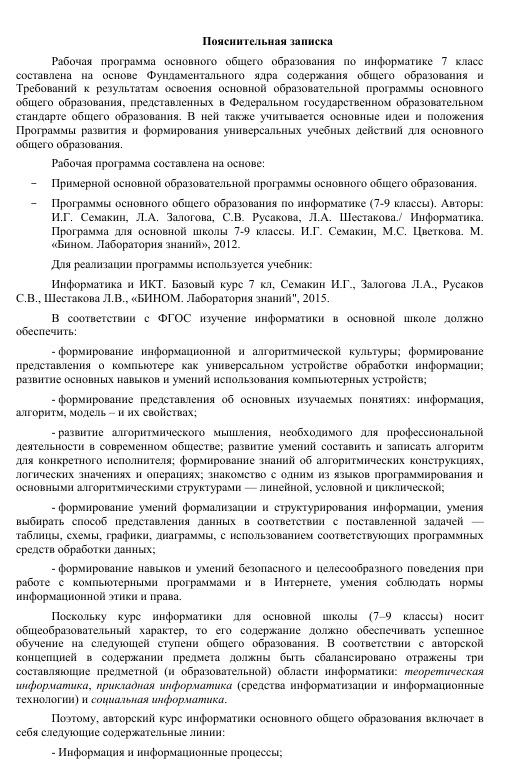 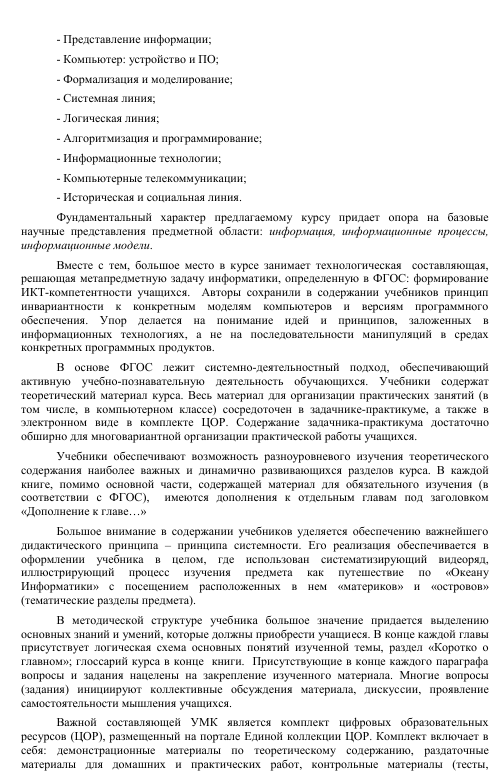 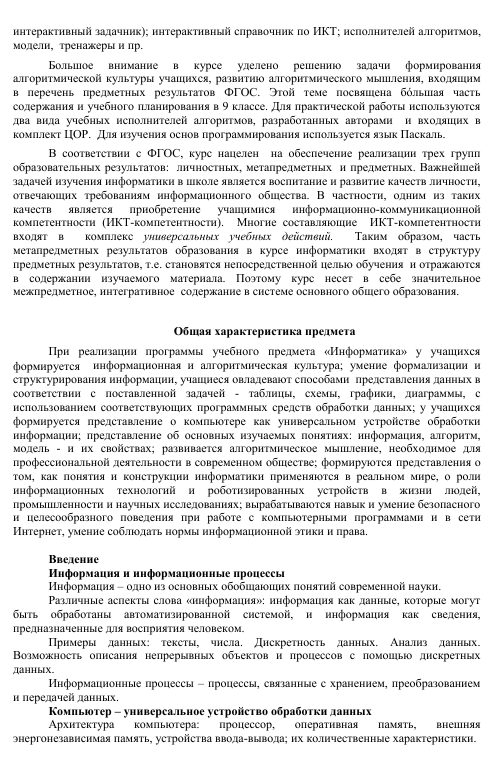 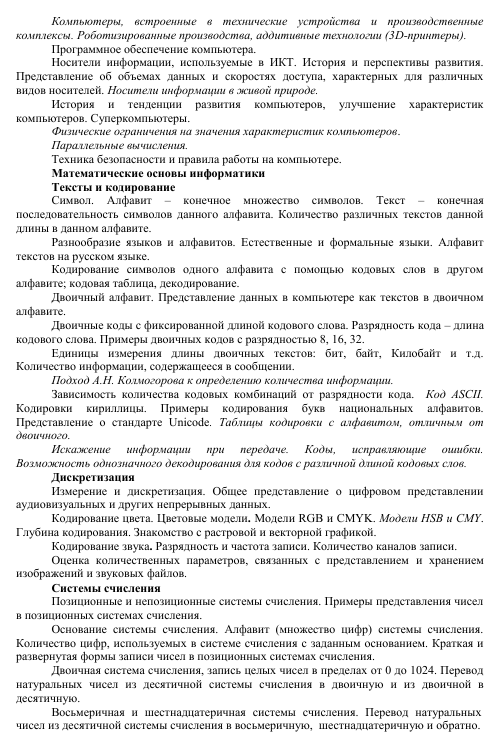 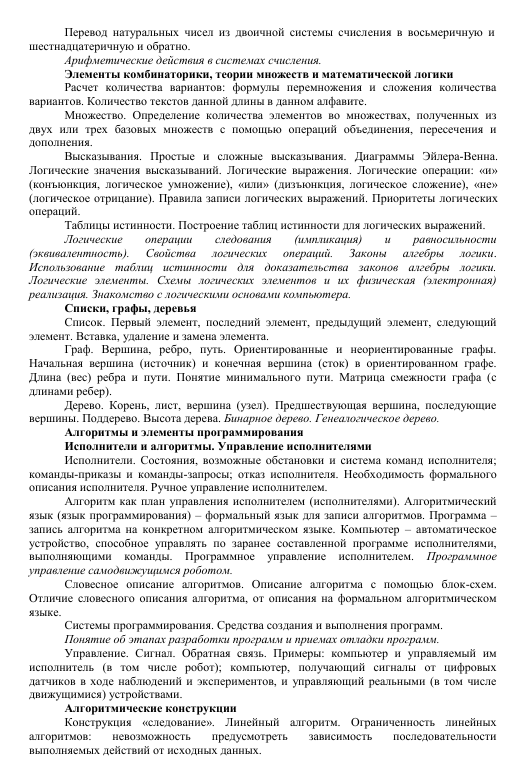 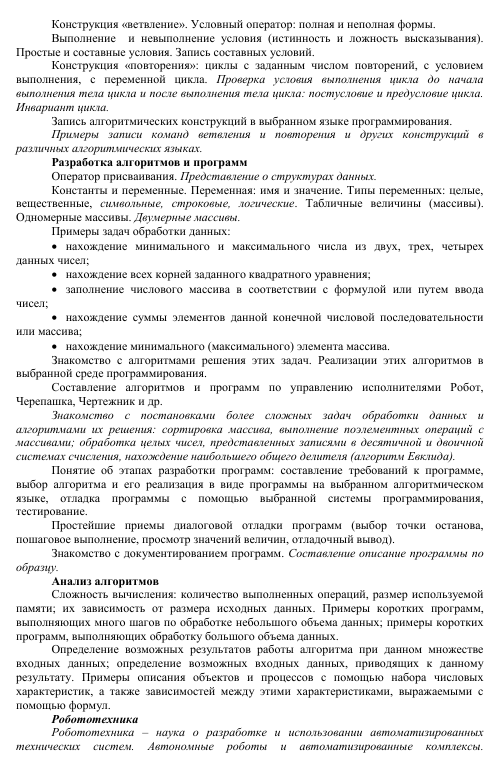 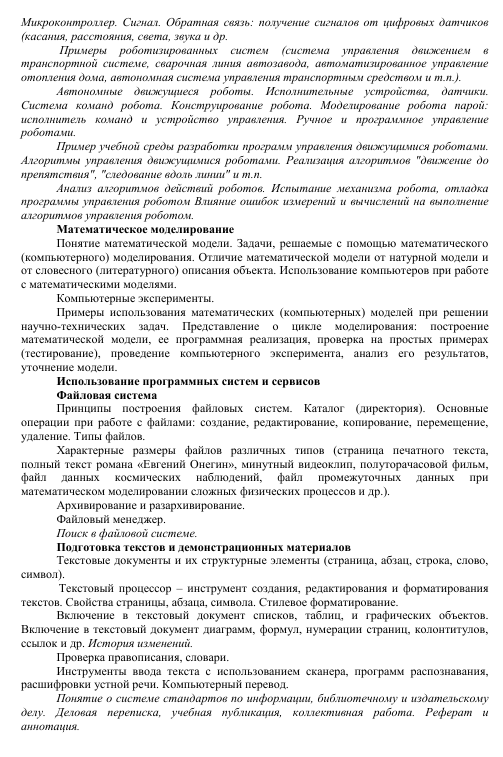 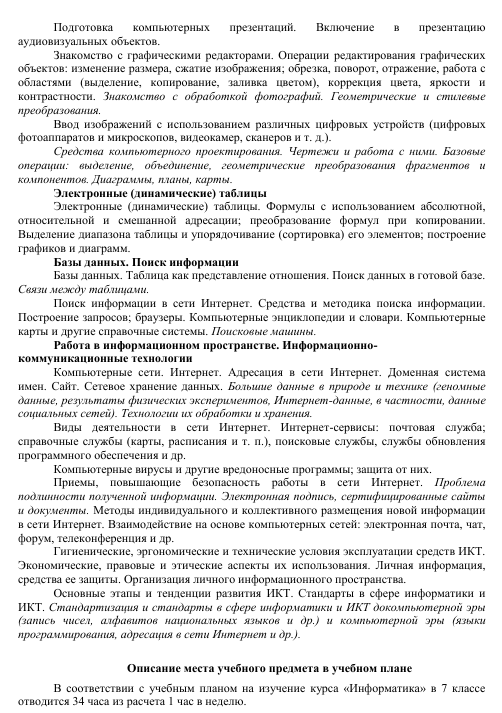 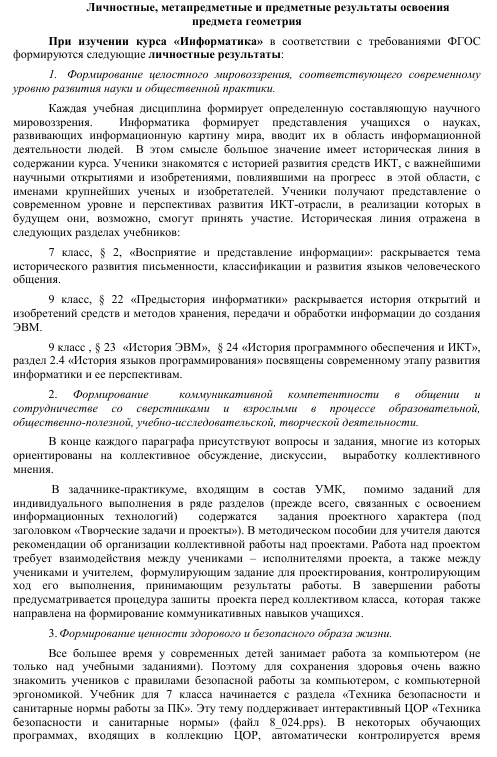 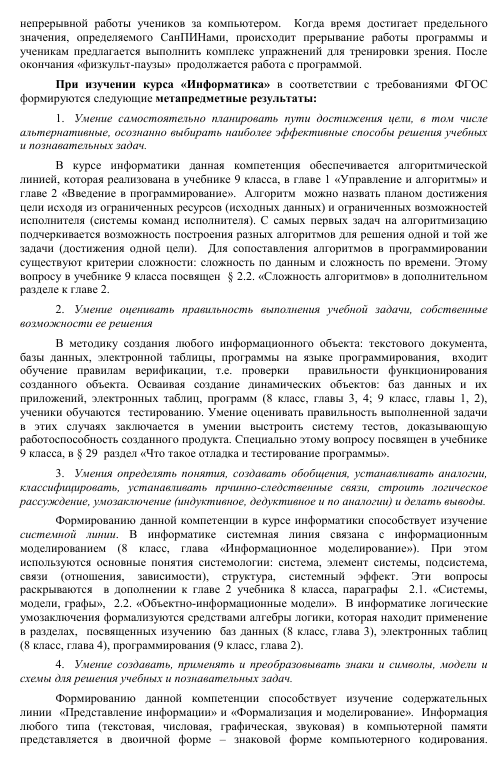 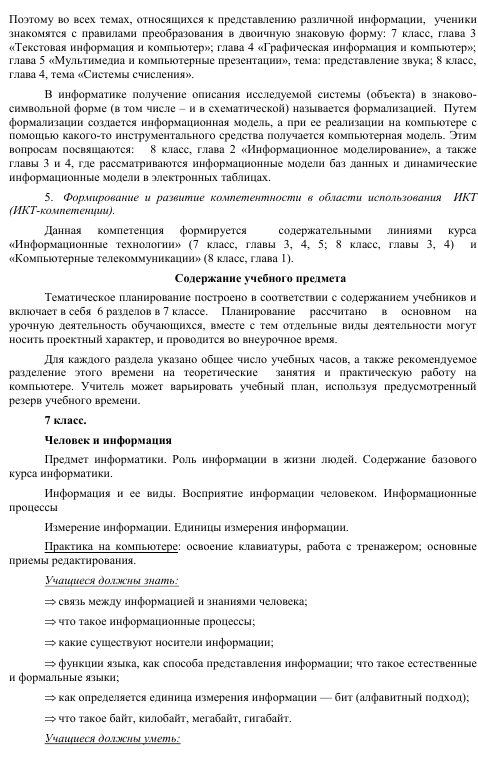 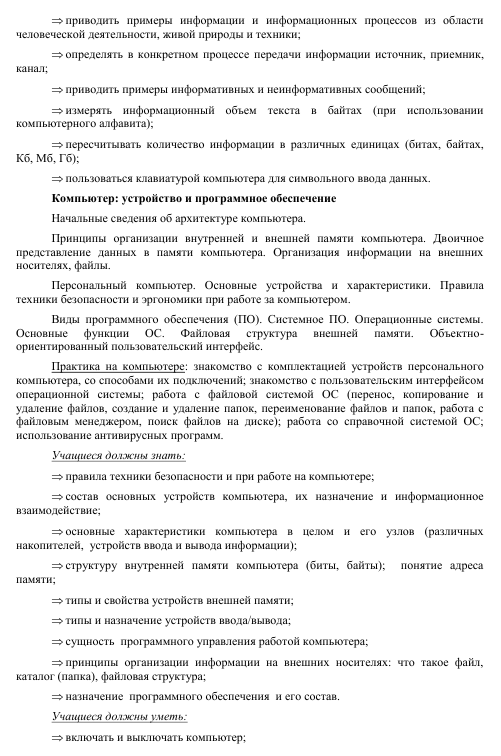 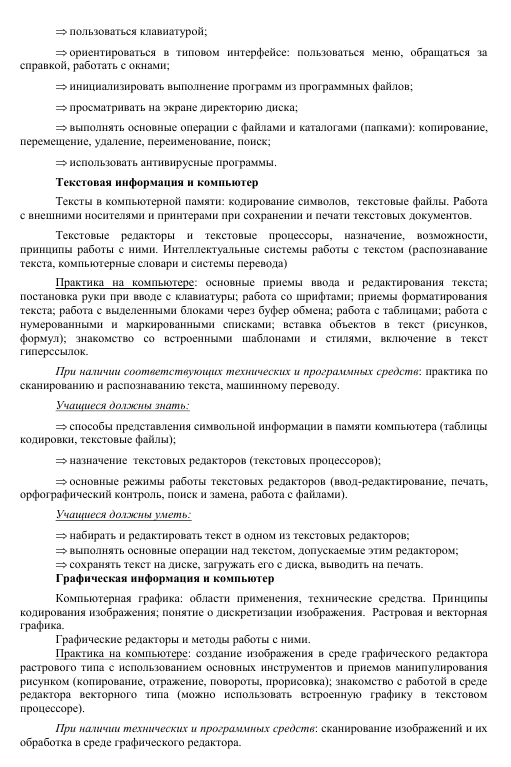 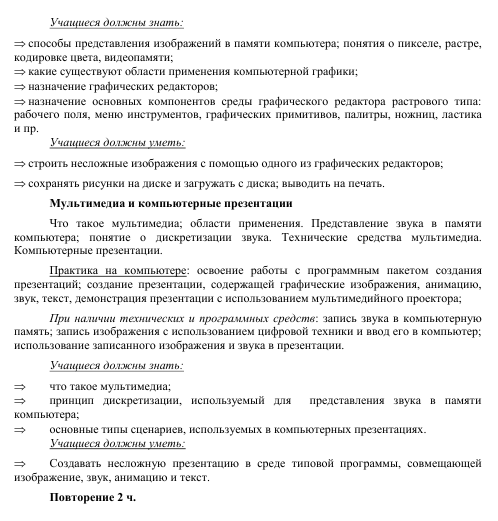 планирование  обученияТематическое планирование, основные виды  и результаты учебной деятельностиТематическое планирование построено в соответствии с содержанием учебников и включает в себя  6 разделов в 7 классе,  4 раздела в 8 классе, 3 раздела в 9 классе.	Планирование рассчитано в основном на урочную деятельность обучающихся, вместе с тем отдельные виды деятельности могут носить проектный характер и проводится во внеурочное время.Для каждого раздела указано общее число учебных часов, а также рекомендуемое разделение этого времени на теоретические  занятия и практическую работу на компьютере. Учитель может варьировать учебный план, используя предусмотренный резерв учебного времени.8 классОбщее число часов: 32 ч. Резерв учебного времени: 3 часа.Передача информации в компьютерных сетях 7ч Компьютерные сети: виды, структура, принципы функционирования, технические устройства. Скорость передачи данных.Информационные услуги компьютерных сетей: электронная почта,  телеконференции, файловые архивы пр.  Интернет. WWW – "Всемирная паутина". Поисковые системы Интернет. Архивирование и разархивирование файлов.Практика на компьютере: работа в локальной сети компьютерного класса в режиме обмена файлами;  Работа в Интернете (или в учебной имитирующей системе) с почтовой программой, с браузером WWW, с поисковыми программами. Работа с архиваторами.Знакомство с энциклопедиями и справочниками учебного содержания в Интернете (используя  отечественные учебные порталы). Копирование информационных объектов из Интернета (файлов, документов).Создание простой Web-страницы с помощью текстового процессора.Учащиеся должны знать:что такое компьютерная сеть; в чем различие между локальными и глобальными сетями;назначение основных технических и программных средств функционирования сетей: каналов связи, модемов, серверов, клиентов, протоколов;назначение основных видов услуг глобальных сетей: электронной почты, телеконференций, файловых архивов и др;что такое Интернет;  какие возможности предоставляет пользователю «Всемирная паутина»  — WWW.Учащиеся должны уметь:осуществлять обмен информацией с файл-сервером локальной сети или с рабочими станциями одноранговой сети;осуществлять прием/передачу электронной почты с помощью почтовой клиент-программы;осуществлять просмотр Web-страниц с помощью браузера;осуществлять поиск информации в Интернете, используя поисковые системы;работать с одной из программ-архиваторов.Информационное моделирование  5ч Понятие модели; модели натурные и информационные. Назначение и свойства моделей. Виды информационных моделей: вербальные, графические, математические, имитационные.  Табличная организация информации. Области применения компьютерного информационного моделирования.Практика на компьютере: работа с демонстрационными примерами компьютерных информационных моделей.Учащиеся должны знать:что такое модель; в чем разница между натурной и информационной моделями;какие существуют формы представления информационных моделей (графические, табличные, вербальные, математические).Учащиеся должны уметь:приводить примеры натурных и информационных моделей;ориентироваться в таблично организованной информации;описывать объект (процесс) в табличной форме для простых случаев;Хранение и обработка информации в базах данных 8ч Понятие базы данных (БД), информационной системы.  Основные понятия БД: запись, поле,  типы полей, первичный ключ. Системы управления БД и принципы работы с ними. Просмотр и редактирование БД.  Проектирование и создание однотабличной БД.Условия поиска информации, простые и сложные логические выражения. Логические операции. Поиск, удаление и сортировка записей.Практика на компьютере: работа с готовой базой данных: открытие, просмотр, простейшие приемы поиска и сортировки;  формирование запросов на поиск с простыми условиями поиска; логические величины, операции, выражения;  формирование запросов на поиск с составными условиями поиска; сортировка таблицы по одному и нескольким  ключам; создание однотабличной базы данных; ввод, удаление и добавление записей.Знакомство с одной из доступных геоинформационных систем (например, картой города в Интернете).Учащиеся должны знать:что такое база данных, СУБД,  информационная система;что такое реляционная база данных, ее элементы (записи, поля, ключи);  типы и форматы полей; структуру команд поиска и сортировки информации в базах данных; что такое логическая величина, логическое выражение;что такое логические операции, как они выполняются.Учащиеся должны уметь:открывать готовую БД в одной из СУБД реляционного типа;организовывать поиск информации в БД;редактировать содержимое полей БД;сортировать записи в БД по ключу;добавлять и удалять записи в БД;создавать и заполнять однотабличную БД в среде СУБД.Табличные вычисления на компьютере 14 ч Двоичная система счисления. Представление чисел в памяти компьютера. Табличные расчеты и электронные таблицы. Структура электронной таблицы, типы данных: тексты, числа, формулы. Адресация относительная и абсолютная. Встроенные функции.  Методы работы с электронными таблицами.Построение графиков и диаграмм с помощью электронных таблиц.Математическое моделирование и решение задач с помощью электронных таблиц.Практика на компьютере: работа с готовой электронной таблицей: просмотр, ввод исходных данных, изменение формул; создание электронной таблицы для решения расчетной задачи; решение задач с использованием условной и логических функций; манипулирование фрагментами ЭТ (удаление и вставка строк, сортировка строк). Использование встроенных графических средств.Численный эксперимент с данной информационной моделью в среде электронной таблицы.Учащиеся должны знать:что такое электронная таблица и табличный процессор;основные информационные единицы электронной таблицы: ячейки, строки, столбцы, блоки и способы их идентификации;какие типы данных заносятся в электронную таблицу; как табличный процессор работает с формулами;основные функции (математические, статистические), используемые при записи формул в ЭТ; графические возможности табличного процессора.Учащиеся должны уметь:открывать готовую электронную таблицу в одном из табличных процессоров;редактировать содержимое ячеек; осуществлять расчеты по готовой электронной таблице;выполнять основные операции манипулирования с фрагментами ЭТ: копирование, удаление, вставка, сортировка;получать диаграммы с помощью графических средств табличного процессора;создавать электронную таблицу для несложных  расчетов.9 классОбщее число часов: 31 ч. Резерв учебного времени: 4 часа.Управление и алгоритмы  12 ч (5+7)Кибернетика. Кибернетическая модель управления.Понятие алгоритма и его свойства. Исполнитель алгоритмов: назначение, среда исполнителя система команд исполнителя, режимы работы.Языки для записи алгоритмов (язык блок-схем, учебный алгоритмический язык). Линейные, ветвящиеся и циклические алгоритмы. Структурная методика алгоритмизации. Вспомогательные алгоритмы. Метод пошаговой детализации.Практика на компьютере: работа с учебным исполнителем алгоритмов;  составление линейных, ветвящихся и циклических алгоритмов управления исполнителем; составление алгоритмов со сложной структурой; использование вспомогательных алгоритмов (процедур, подпрограмм).Учащиеся должны знать:что такое кибернетика; предмет и задачи этой науки;сущность кибернетической схемы управления с обратной связью; назначение прямой и обратной связи в схеме;что такое  алгоритм управления; какова роль алгоритма в системах управления;в чем состоят  основные свойства алгоритма;способы записи алгоритмов: блок-схемы, учебный алгоритмический язык;основные алгоритмические конструкции: следование, ветвление, цикл; структуры алгоритмов;назначение вспомогательных алгоритмов; технологии построения сложных алгоритмов: метод последовательной детализации и сборочный (библиотечный) метод.Учащиеся должны уметь:при анализе простых ситуаций управления определять механизм прямой и обратной связи;пользоваться языком блок-схем, понимать описания алгоритмов на учебном алгоритмическом языке;выполнить трассировку алгоритма для известного исполнителя;составлять  линейные, ветвящиеся и циклические алгоритмы управления одним из учебных исполнителей;выделять подзадачи; определять и использовать вспомогательные алгоритмы.Введение в программирование  15 ч (5+7)Алгоритмы работы с величинами: константы, переменные, понятие типов данных, ввод и вывод данных. Языки программирования  высокого уровня (ЯПВУ), их классификация.  Структура программы на языке Паскаль. Представление данных в программе. Правила записи основных операторов: присваивания, ввода, вывода, ветвления, циклов. Структурный тип данных – массив. Способы описания и обработки массивов.Этапы решения задачи с использованием программирования: постановка, формализация, алгоритмизация, кодирование, отладка, тестирование.Практика на компьютере: знакомство с системой программирования на языке Паскаль; ввод, трансляция и исполнение данной программы; разработка и исполнение линейных, ветвящихся и циклических программ; программирование обработки массивов.Учащиеся должны знать:основные виды и типы величин;назначение языков программирования;что такое трансляция; назначение систем программирования;правила оформления программы на Паскале;правила представления данных и операторов на Паскале;последовательность выполнения программы в системе программирования..Учащиеся должны уметь:работать с готовой программой на Паскале;составлять несложные линейные, ветвящиеся и циклические программы;составлять несложные программы обработки одномерных массивов;отлаживать, и исполнять программы в системе программирования.Информационные технологии и общество 4 ч (4+0)Предыстория информационных технологий. История ЭВМ и ИКТ. Понятие информационных ресурсов. Информационные ресурсы современного общества. Понятие об информационном обществе. Проблемы безопасности информации, этические и правовые нормы в информационной сфере.Учащиеся должны знать: основные этапы развития средств работы с информацией в истории человеческого общества;основные этапы развития компьютерной техники (ЭВМ) и программного обеспечения; в чем состоит проблема безопасности информации; какие правовые нормы обязан соблюдать пользователь информационных ресурсов.. Учащийся должен уметь: регулировать свою информационную деятельность в соответствие с этическими и правовыми нормами общества.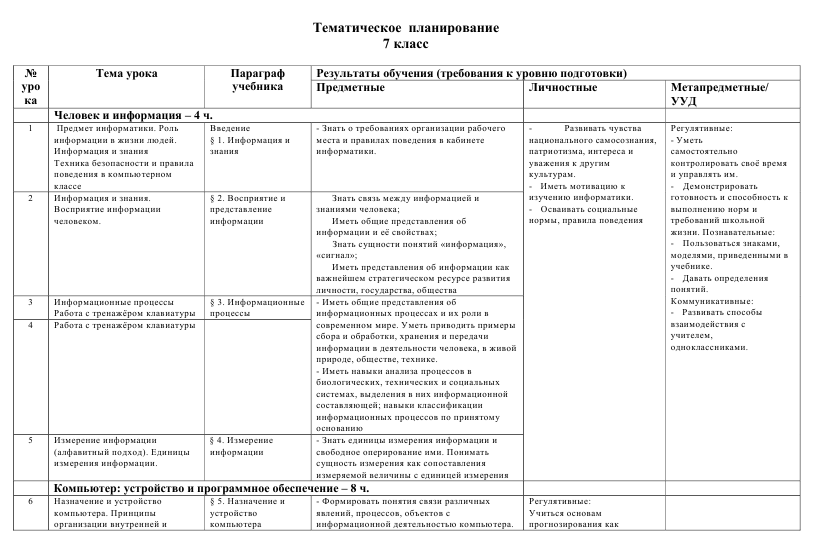 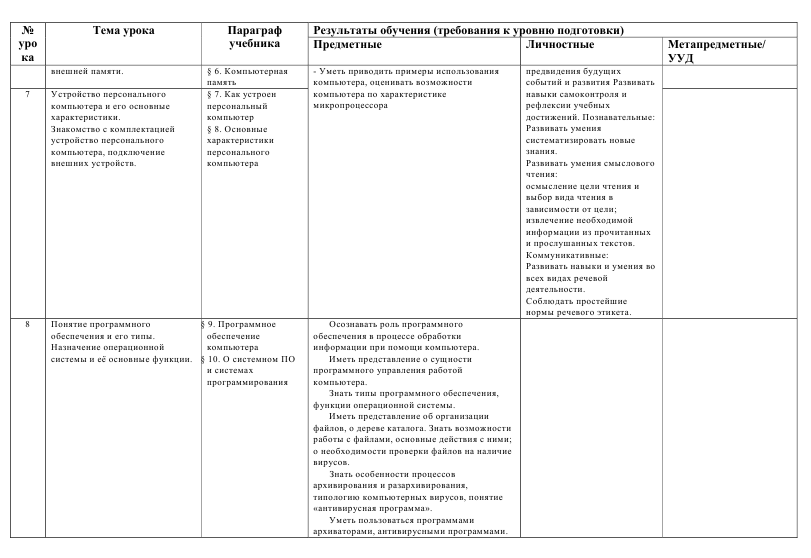 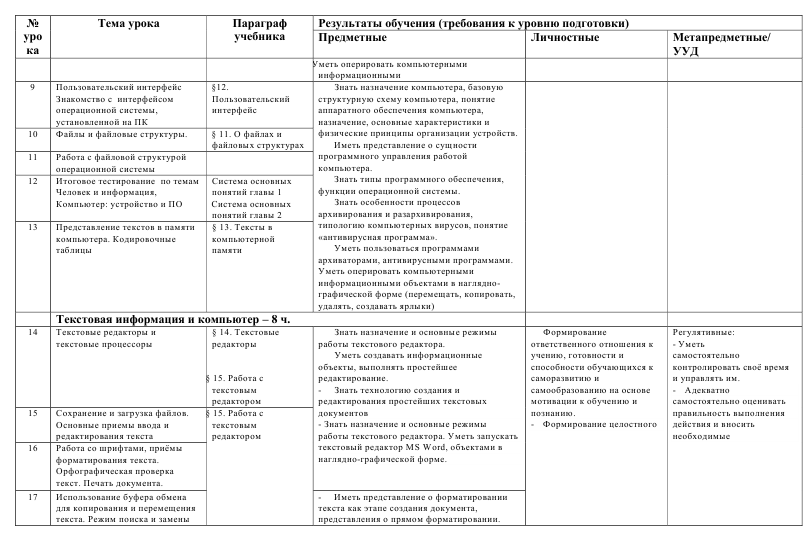 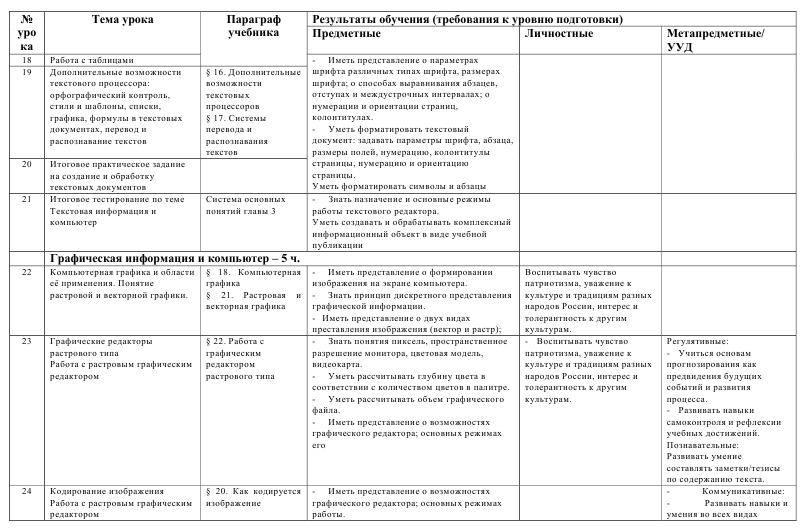 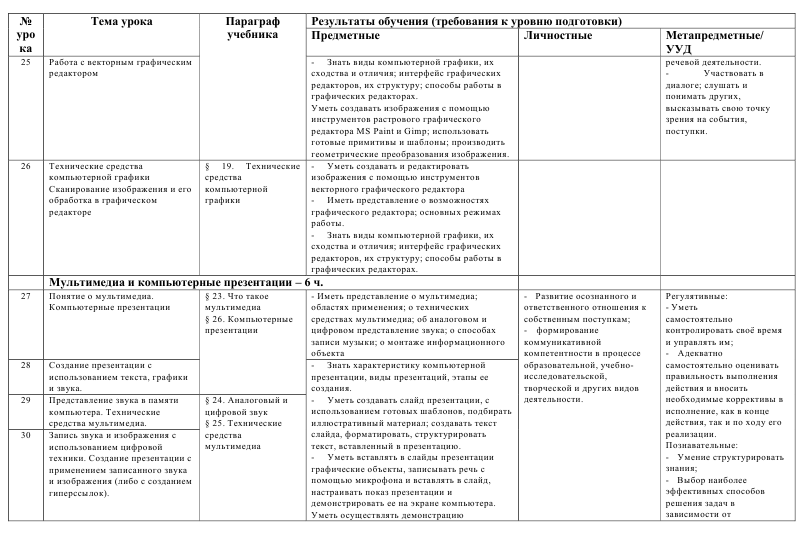 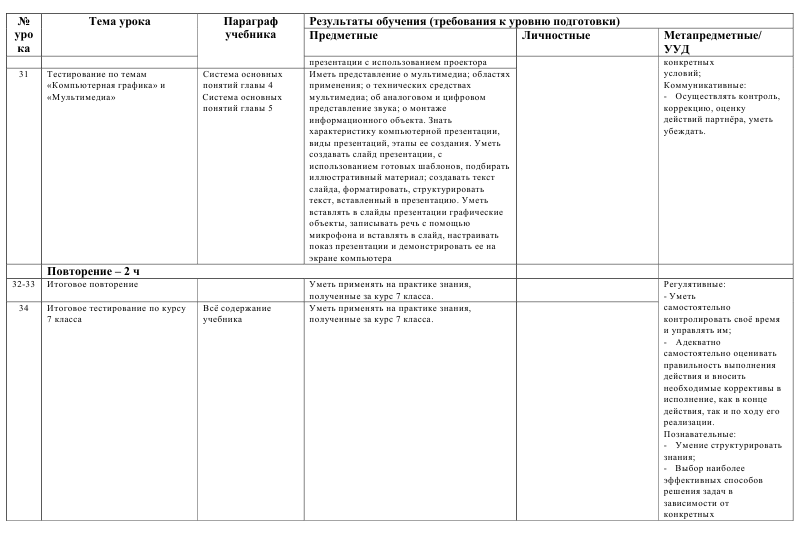 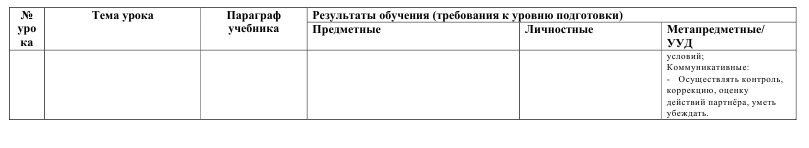 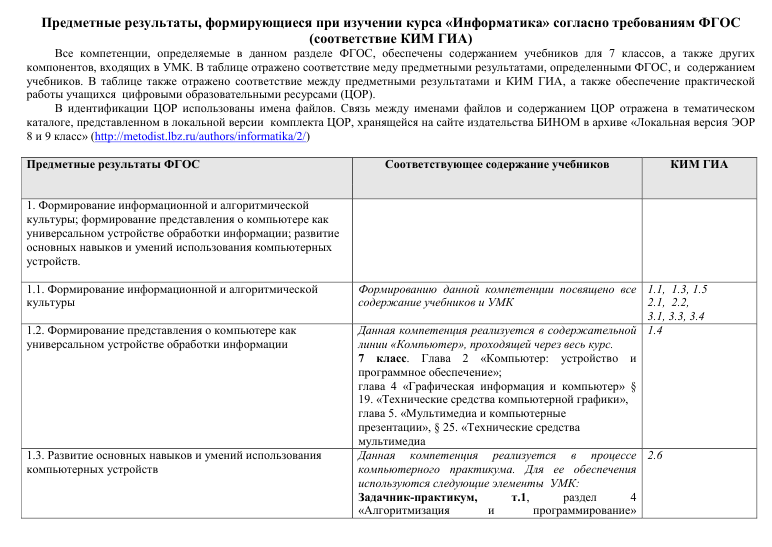 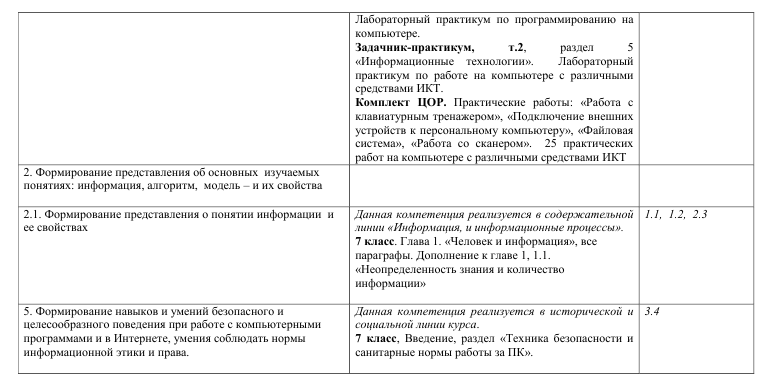 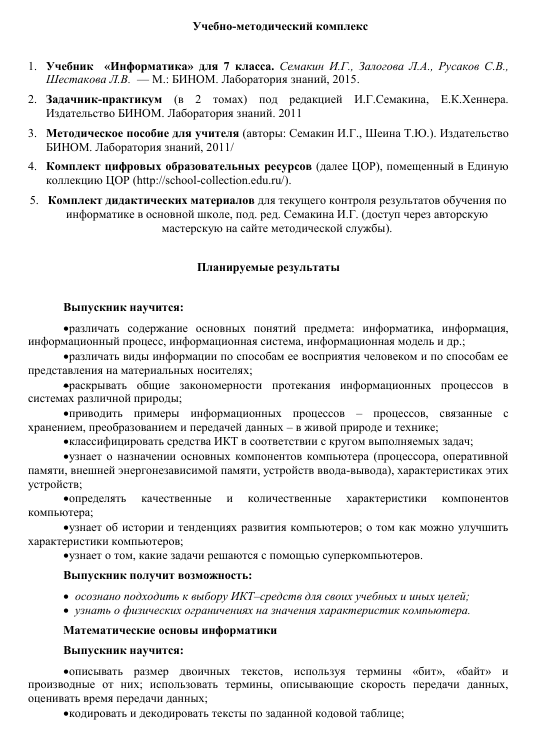 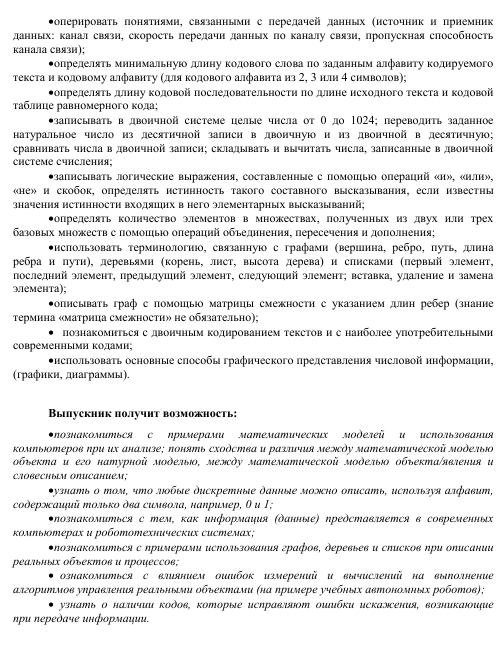 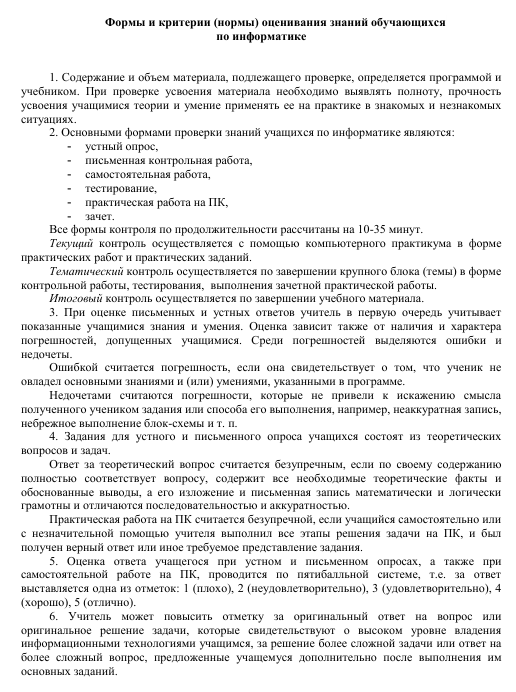 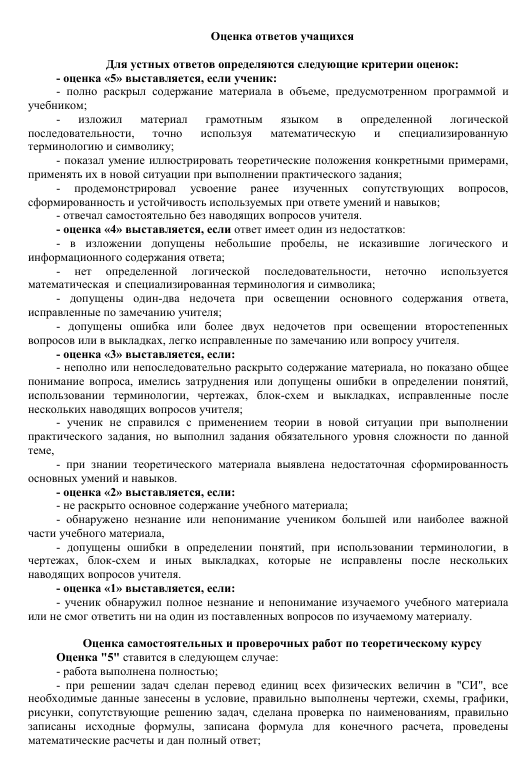 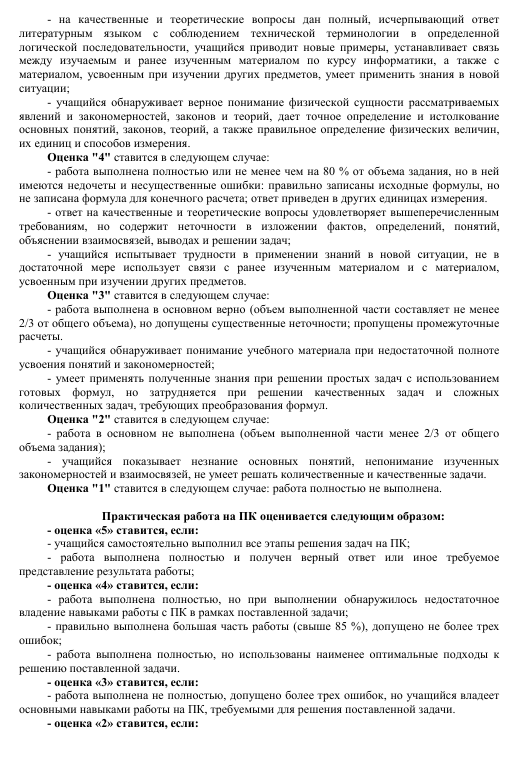 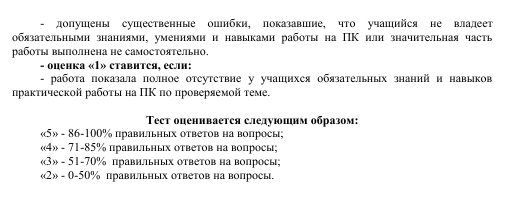 Учебно-тематическое планирование 8 класс9 класс(учебный курс 34 часов) Требования к уровню подготовки обучающихсяВ результате изучения информатики и информационно-коммуникационных технологий ученик должен:классУчащиеся должны знать/понимать:что такое кибернетика; предмет и задачи этой науки;сущность кибернетической схемы управления с обратной связью; назначение прямой и обратной связи в этой схеме;что такое алгоритм управления; какова роль алгоритма в системах управления;в чем состоят основные свойства алгоритма;способы записи алгоритмов: блок-схемы, учебный алгоритмический язык;основные алгоритмические конструкции: следование, ветвление, цикл; структуры алгоритмов;назначение вспомогательных алгоритмов; технологии построения сложных алгоритмов: метод последовательной детализации и сборочный (библиотечный) метод.основные виды и типы величин;назначение языков программирования и систем программирования;что такое трансляция; правила оформления программы и представления данных и операторов на Паскале;последовательность выполнения программы в системе программирования.основные этапы развития средств работы с информацией в истории человеческого общества;историю способов записи чисел (систем счисления);основные этапы развития компьютерной техники (ЭВМ) и программного обеспечения;в чем состоит проблема информационной безопасности.Учащиеся должны уметь:при анализе простых ситуаций управления определять механизм прямой и обратной связи;пользоваться языком блок-схем, понимать описания алгоритмов на учебном алгоритмическом языке;выполнить трассировку алгоритма для известного исполнителя;составлять линейные, ветвящиеся и циклические алгоритмы управления учебным исполнителем;выделять подзадачи; определять и использовать вспомогательные алгоритмы.работать с готовой программой на одном из языков программирования высокого уровня;составлять несложные линейные, ветвящиеся и циклические программы;составлять несложные программы обработки одномерных массивов;отлаживать и исполнять программы в системе программирования.регулировать свою информационную деятельность в соответствии с этическими и правовыми нормами общества.Планируемые результаты изучения курсаЛичностными результатами изучения предмета «Информатика» в 9 классе являются: Формирование целостного мировоззрения, соответствующего современному уровню развития науки и общественной практики, Формирование коммуникативной компетентности в общении и сотрудничестве со сверстниками и взрослыми в процессе образовательной, общественно-полезной, учебно-исследовательской, творческой деятельности. Формирование ценности здорового и безопасного образа жизниМетапредметными результатами являются: Умение самостоятельно планировать пути достижения цели, в том числе альтернативные, осознанно выбирать наиболее эффективные способы решения учебных и познавательных задачУмение оценивать правильность выполнения учебной задачи, собственные возможности ее решенияУмение определять понятия, создавать обобщения, устанавливать аналогии, классифицировать, устанавливать причинно-следственные связи, строить логическое рассуждение, умозаключение (индуктивное, дедуктивное и по аналогии) и делать выводыУмение создавать, применять и преобразовывать знаки и символы, модели и схемы для решения учебных и познавательных задачФормирование и развитие компетентности в области использования ИКТ (ИКТ-компетенции)Предметными результатами являются: Сформированность информационной и алгоритмической культурыСформированность представления о компьютере как универсальном устройстве обработки информацииВладение основными навыками и умениями использования компьютерных устройствСформированность представления о понятии алгоритма и его свойствахУмение составить и записать алгоритм для конкретного исполнителяСформированность знаний об алгоритмических конструкциях; знакомство с основными алгоритмическими структурами — линейной, условной и циклической.Сформированность знаний о логических значениях и операциях Сформированность базовых навыков и умений по работе с одним из языков программированияСформированность базовых навыков и умений по соблюдению требований техники безопасности, гигиены и ресурсосбережения при работе со средствами информатизации; понимания основ правовых аспектов использования компьютерных программ и работы в Интернете.Сформированность навыков и умений безопасного и целесообразного поведения при работе с компьютерными программами и в Интернете, умения соблюдать нормы информационной этики и права.Учебно-тематический план 9 класс (33 часа)Перечень средств ИКТ, используемых для реализации программыАппаратные средстваКомпьютер – универсальное устройство обработки информации; основная конфигурация современного компьютера обеспечивает учащемуся мультимедиа-возможности: видеоизображение, качественный стереозвук в наушниках, речевой ввод с микрофона и др.Принтер – позволяет фиксировать на бумаге информацию, найденную и созданную учащимися. Для многих школьных применений необходим или желателен цветной принтер. В некоторых ситуациях желательно использование бумаги и изображения большого формата.Телекоммуникационный блок, устройства, обеспечивающие подключение к сети – дает доступ к российским и мировым информационным ресурсам, позволяет вести переписку с другими школами.Устройства вывода звуковой информации – наушники для индивидуальной работы со звуковой информацией, колонки.Устройства для ручного ввода текстовой информации и манипулирования экранными объектами – клавиатура и мышь.ПроекторЛокальная сетьЛазерный принтерПрограммные средстваОперационная система.Файловый менеджер (в составе операционной системы или др.).Антивирусная программа.Программа-архиватор.Интегрированное офисное приложение, включающее текстовый редактор, растровый и векторный графические редакторы, программу разработки презентаций и электронные таблицы, система управления базами данныхМультимедиа проигрыватель (входит в состав операционных систем или др.).Система программирования.Браузер (входит в состав операционных систем или др.)Простой редактор Web-страницПеречень учебно-методического обеспеченияДля реализации рабочей программы используется учебно-методический комплект, включающий:Семакин И. Г., Залогова Л. А., Русаков С. В., Шестакова Л. В. Информатика и ИКТ: учебник для 9 класса. М.: БИНОМ. Лаборатория знаний, 2015.Информатика и ИКТ : задачник-практикум / Под ред. И. Г. Семакина, Е. К. Хеннера. М.: БИНОМ. Лаборатория знаний, 2015.И. Г. Семакин, Т. Ю. Шеина. Методическое пособие по преподаванию курса «Информатика и ИКТ» в основной школе. М.: БИНОМ. Лаборатория знаний, 2014.Набор цифровых образовательных ресурсов (ЦОР) (включен в Единую коллекцию ЦОР).Семакин И.Г. Информатика. Программа для основной школы: 7-9 классы/ Семакин И.Г., Цветкова М.С..- М.: БИНОМ. Лаборатория знаний, 2018.3.  Предметные результаты, формирующиеся при изучении курса «Информатика» согласно требованиям ФГОС (соответствие КИМ ГИА)Все компетенции, определяемые в данном разделе ФГОС, обеспечены содержанием учебников для 7, 8, 9 классов, а также других компонентов, входящих в УМК. В таблице отражено соответствие меду предметными результатами, определенными ФГОС, и  содержанием  учебников. В таблице также отражено соответствие между предметными результатами и КИМ ГИА (вариант 2012 года), а также обеспечение практической работы учащихся  цифровыми образовательными ресурсами (ЦОР). В идентификации ЦОР использованы имена файлов. Связь между именами файлов и содержанием ЦОР отражена в тематическом каталоге, представленном в локальной версии  комплекта ЦОР, хранящейся на сайте издательства БИНОМ в архиве «Локальная версия ЭОР 8 и 9 класс» (http://metodist.lbz.ru/authors/informatika/2/)РАБОЧАЯ ПРОГРАММАПО УЧЕБНОМУ КУРСУ «ИНФОРМАТИКА И ИКТ»7-9 КЛАССЫБАЗОВЫЙ УРОВЕНЬУМК «ИНФОРМАТИКА И ИКТ»И.Г.СЕМАКИН, М.С. ЦВЕТКОВАСОСТАВИТЕЛЬ: ЯКУТИНА Н.С.УЧИТЕЛЬ ИНФОРМАТИКИ2021-2022учебный год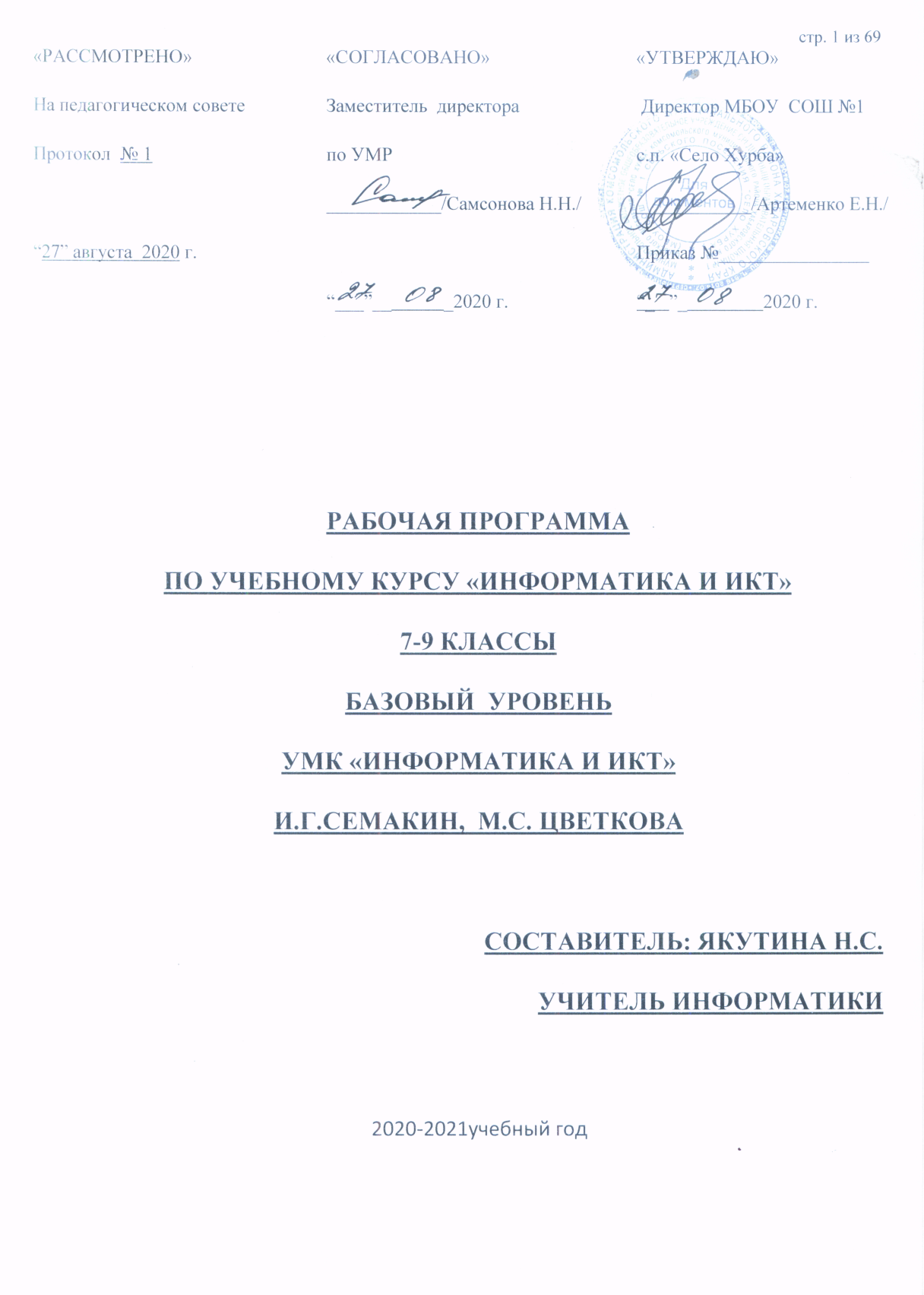 №урокаКол-во часовКол-во часовКонтрольно измерительные и диагностич. материалыТема урокаТип урокаСодержание урокаПланируемые результатыХарактеристика видов деятельности учащихся (на уровне учебных действий    и   характеристика деятельности учащихся с ОВЗХарактеристика видов деятельности учащихся (на уровне учебных действий    и   характеристика деятельности учащихся с ОВЗДата 1.Передача информации в компьютерных сетях (7 часов)1.Передача информации в компьютерных сетях (7 часов)1.Передача информации в компьютерных сетях (7 часов)1.Передача информации в компьютерных сетях (7 часов)1.Передача информации в компьютерных сетях (7 часов)1.Передача информации в компьютерных сетях (7 часов)1.Передача информации в компьютерных сетях (7 часов)1.Передача информации в компьютерных сетях (7 часов)1.Передача информации в компьютерных сетях (7 часов)1.Передача информации в компьютерных сетях (7 часов)1.11ТеорияКомпьютерные сети и их типыУрок изучения нового материалаКомпьютерные сети и их типы      Видычто такое компьютерная сеть; в чем различие между локальными и глобальными сетями;назначение основных технических и программных средств функционирования сетей: каналов связи, модемов, серверов, клиентов, протоколов;назначение основных видов услуг глобальных сетей: электронной почты, телеконференций, файловых архивов и др;что такое Интернет;  какие возможности предоставляет пользователю «Всемирная паутина»  — WWW.Учащиеся должны уметь:осуществлять обмен информацией с файл-сервером локальной сети или с рабочими станциями одноранговой сети;осуществлятьприем/передачу электронной почты с помощьюПоиск информации  в литературе  и Интернете;самостоятельный отбор  источников  информации    для решения  учебных и  жизненных задач; сопоставление,отбор  и  проверка информации,полученной  из различныхисточников, в том числе СМИ;преобразование информацииодного  вида  в другой;представление информации  воптимальной форме  взависимости  от адресата;передача информации  потелекоммуникационным  каналам  в учебной  и личной переписке;применение  ранее полученных  ЗУН  в новой ситуацииПоиск информации  в литературе  и Интернете;самостоятельный отбор  источников  информации    для решения  учебных и  жизненных задач; сопоставление,отбор  и  проверка информации,полученной  из различныхисточников, в том числе СМИ;преобразование информацииодного  вида  в другой;представление информации  воптимальной форме  взависимости  от адресата;передача информации  потелекоммуникационным  каналам  в учебной  и личной переписке;применение  ранее полученных  ЗУН  в новой ситуации2.11ТеорияПрактикаЭлектронная почта и другие услуги сетейУрок обучения умениям и навыкамЭлектронная почта, почтовый ящик, телеконференции, файловые архивы, коллективные проектычто такое компьютерная сеть; в чем различие между локальными и глобальными сетями;назначение основных технических и программных средств функционирования сетей: каналов связи, модемов, серверов, клиентов, протоколов;назначение основных видов услуг глобальных сетей: электронной почты, телеконференций, файловых архивов и др;что такое Интернет;  какие возможности предоставляет пользователю «Всемирная паутина»  — WWW.Учащиеся должны уметь:осуществлять обмен информацией с файл-сервером локальной сети или с рабочими станциями одноранговой сети;осуществлятьприем/передачу электронной почты с помощьюПоиск информации  в литературе  и Интернете;самостоятельный отбор  источников  информации    для решения  учебных и  жизненных задач; сопоставление,отбор  и  проверка информации,полученной  из различныхисточников, в том числе СМИ;преобразование информацииодного  вида  в другой;представление информации  воптимальной форме  взависимости  от адресата;передача информации  потелекоммуникационным  каналам  в учебной  и личной переписке;применение  ранее полученных  ЗУН  в новой ситуацииПоиск информации  в литературе  и Интернете;самостоятельный отбор  источников  информации    для решения  учебных и  жизненных задач; сопоставление,отбор  и  проверка информации,полученной  из различныхисточников, в том числе СМИ;преобразование информацииодного  вида  в другой;представление информации  воптимальной форме  взависимости  от адресата;передача информации  потелекоммуникационным  каналам  в учебной  и личной переписке;применение  ранее полученных  ЗУН  в новой ситуации3.11ТеорияАппаратное обеспечение сетиУрок изучения нового материалаТехнические средства глобальной сети, протоколы, технология «клиент- сервер»что такое компьютерная сеть; в чем различие между локальными и глобальными сетями;назначение основных технических и программных средств функционирования сетей: каналов связи, модемов, серверов, клиентов, протоколов;назначение основных видов услуг глобальных сетей: электронной почты, телеконференций, файловых архивов и др;что такое Интернет;  какие возможности предоставляет пользователю «Всемирная паутина»  — WWW.Учащиеся должны уметь:осуществлять обмен информацией с файл-сервером локальной сети или с рабочими станциями одноранговой сети;осуществлятьприем/передачу электронной почты с помощьюПоиск информации  в литературе  и Интернете;самостоятельный отбор  источников  информации    для решения  учебных и  жизненных задач; сопоставление,отбор  и  проверка информации,полученной  из различныхисточников, в том числе СМИ;преобразование информацииодного  вида  в другой;представление информации  воптимальной форме  взависимости  от адресата;передача информации  потелекоммуникационным  каналам  в учебной  и личной переписке;применение  ранее полученных  ЗУН  в новой ситуацииПоиск информации  в литературе  и Интернете;самостоятельный отбор  источников  информации    для решения  учебных и  жизненных задач; сопоставление,отбор  и  проверка информации,полученной  из различныхисточников, в том числе СМИ;преобразование информацииодного  вида  в другой;представление информации  воптимальной форме  взависимости  от адресата;передача информации  потелекоммуникационным  каналам  в учебной  и личной переписке;применение  ранее полученных  ЗУН  в новой ситуации4.11ТеорияПрактикаПрограммное  обеспечение сетиУрок изучения нового материалаТехнические средства глобальной сети, протоколы, технология «клиент- сервер»что такое компьютерная сеть; в чем различие между локальными и глобальными сетями;назначение основных технических и программных средств функционирования сетей: каналов связи, модемов, серверов, клиентов, протоколов;назначение основных видов услуг глобальных сетей: электронной почты, телеконференций, файловых архивов и др;что такое Интернет;  какие возможности предоставляет пользователю «Всемирная паутина»  — WWW.Учащиеся должны уметь:осуществлять обмен информацией с файл-сервером локальной сети или с рабочими станциями одноранговой сети;осуществлятьприем/передачу электронной почты с помощьюПоиск информации  в литературе  и Интернете;самостоятельный отбор  источников  информации    для решения  учебных и  жизненных задач; сопоставление,отбор  и  проверка информации,полученной  из различныхисточников, в том числе СМИ;преобразование информацииодного  вида  в другой;представление информации  воптимальной форме  взависимости  от адресата;передача информации  потелекоммуникационным  каналам  в учебной  и личной переписке;применение  ранее полученных  ЗУН  в новой ситуацииПоиск информации  в литературе  и Интернете;самостоятельный отбор  источников  информации    для решения  учебных и  жизненных задач; сопоставление,отбор  и  проверка информации,полученной  из различныхисточников, в том числе СМИ;преобразование информацииодного  вида  в другой;представление информации  воптимальной форме  взависимости  от адресата;передача информации  потелекоммуникационным  каналам  в учебной  и личной переписке;применение  ранее полученных  ЗУН  в новой ситуации5.11ТеорияПрактикаИнтернет и Всемирная паутинаУрок обучения умениям и навыкамWWW, web- сервер, гиперструктура, браузерчто такое компьютерная сеть; в чем различие между локальными и глобальными сетями;назначение основных технических и программных средств функционирования сетей: каналов связи, модемов, серверов, клиентов, протоколов;назначение основных видов услуг глобальных сетей: электронной почты, телеконференций, файловых архивов и др;что такое Интернет;  какие возможности предоставляет пользователю «Всемирная паутина»  — WWW.Учащиеся должны уметь:осуществлять обмен информацией с файл-сервером локальной сети или с рабочими станциями одноранговой сети;осуществлятьприем/передачу электронной почты с помощьюПоиск информации  в литературе  и Интернете;самостоятельный отбор  источников  информации    для решения  учебных и  жизненных задач; сопоставление,отбор  и  проверка информации,полученной  из различныхисточников, в том числе СМИ;преобразование информацииодного  вида  в другой;представление информации  воптимальной форме  взависимости  от адресата;передача информации  потелекоммуникационным  каналам  в учебной  и личной переписке;применение  ранее полученных  ЗУН  в новой ситуацииПоиск информации  в литературе  и Интернете;самостоятельный отбор  источников  информации    для решения  учебных и  жизненных задач; сопоставление,отбор  и  проверка информации,полученной  из различныхисточников, в том числе СМИ;преобразование информацииодного  вида  в другой;представление информации  воптимальной форме  взависимости  от адресата;передача информации  потелекоммуникационным  каналам  в учебной  и личной переписке;применение  ранее полученных  ЗУН  в новой ситуации6.11ТеорияПрактикаСпособы поиска в ИнтернетеУрок обучения умениям и навыкам3 способа поиска в Интернете, поисковые серверы, язык запросов поисковой системычто такое компьютерная сеть; в чем различие между локальными и глобальными сетями;назначение основных технических и программных средств функционирования сетей: каналов связи, модемов, серверов, клиентов, протоколов;назначение основных видов услуг глобальных сетей: электронной почты, телеконференций, файловых архивов и др;что такое Интернет;  какие возможности предоставляет пользователю «Всемирная паутина»  — WWW.Учащиеся должны уметь:осуществлять обмен информацией с файл-сервером локальной сети или с рабочими станциями одноранговой сети;осуществлятьприем/передачу электронной почты с помощьюПоиск информации  в литературе  и Интернете;самостоятельный отбор  источников  информации    для решения  учебных и  жизненных задач; сопоставление,отбор  и  проверка информации,полученной  из различныхисточников, в том числе СМИ;преобразование информацииодного  вида  в другой;представление информации  воптимальной форме  взависимости  от адресата;передача информации  потелекоммуникационным  каналам  в учебной  и личной переписке;применение  ранее полученных  ЗУН  в новой ситуацииПоиск информации  в литературе  и Интернете;самостоятельный отбор  источников  информации    для решения  учебных и  жизненных задач; сопоставление,отбор  и  проверка информации,полученной  из различныхисточников, в том числе СМИ;преобразование информацииодного  вида  в другой;представление информации  воптимальной форме  взависимости  от адресата;передача информации  потелекоммуникационным  каналам  в учебной  и личной переписке;применение  ранее полученных  ЗУН  в новой ситуации7.11ПрактикаПрактическая работа «Работа с электронной почтой. Поиск информации в Интернете»Урок контроля и проверки знаний и уменийПовторение и систематизация пройденного материалачто такое компьютерная сеть; в чем различие между локальными и глобальными сетями;назначение основных технических и программных средств функционирования сетей: каналов связи, модемов, серверов, клиентов, протоколов;назначение основных видов услуг глобальных сетей: электронной почты, телеконференций, файловых архивов и др;что такое Интернет;  какие возможности предоставляет пользователю «Всемирная паутина»  — WWW.Учащиеся должны уметь:осуществлять обмен информацией с файл-сервером локальной сети или с рабочими станциями одноранговой сети;осуществлятьприем/передачу электронной почты с помощьюПоиск информации  в литературе  и Интернете;самостоятельный отбор  источников  информации    для решения  учебных и  жизненных задач; сопоставление,отбор  и  проверка информации,полученной  из различныхисточников, в том числе СМИ;преобразование информацииодного  вида  в другой;представление информации  воптимальной форме  взависимости  от адресата;передача информации  потелекоммуникационным  каналам  в учебной  и личной переписке;применение  ранее полученных  ЗУН  в новой ситуацииПоиск информации  в литературе  и Интернете;самостоятельный отбор  источников  информации    для решения  учебных и  жизненных задач; сопоставление,отбор  и  проверка информации,полученной  из различныхисточников, в том числе СМИ;преобразование информацииодного  вида  в другой;представление информации  воптимальной форме  взависимости  от адресата;передача информации  потелекоммуникационным  каналам  в учебной  и личной переписке;применение  ранее полученных  ЗУН  в новой ситуации2.Информационное моделирование (5 часов)2.Информационное моделирование (5 часов)2.Информационное моделирование (5 часов)2.Информационное моделирование (5 часов)2.Информационное моделирование (5 часов)2.Информационное моделирование (5 часов)8.11Теория Понятие модели. МоделированиеУрок изучения нового материалаПонятие модели. типы моделей МоделированиеУчащиеся должны знать:что такое модель; в чем разница между натурной и информационной моделями;какие существуют формы представления информационных моделей (графические, табличные, вербальные, математические).Учащиеся должны уметь:приводить примеры натурных и информационных моделей;ориентироваться в таблично организованной информации;описывать объект (процесс) в табличной форме для простых случаев;Умение осмысленно  учитьматериал, выделяя в  нем  главное;умение анализировать,сравнивать,  классифицировать,  устанавливать  причинно-следственные связи; качественное  и количественное описаниеизучаемого объекта; проведениеэксперимента; использованиеразных  видов моделирования;выявление существенныхпризнаков  объекта;Умение осмысленно  учитьматериал, выделяя в  нем  главное;умение анализировать,сравнивать,  классифицировать,  устанавливать  причинно-следственные связи; качественное  и количественное описаниеизучаемого объекта; проведениеэксперимента; использованиеразных  видов моделирования;выявление существенныхпризнаков  объекта;9.11ТеорияГрафические и информационные моделиУрок изучения нового материалаНатурные модели, информационные модели, формализация, карта, чертежиУчащиеся должны знать:что такое модель; в чем разница между натурной и информационной моделями;какие существуют формы представления информационных моделей (графические, табличные, вербальные, математические).Учащиеся должны уметь:приводить примеры натурных и информационных моделей;ориентироваться в таблично организованной информации;описывать объект (процесс) в табличной форме для простых случаев;Умение осмысленно  учитьматериал, выделяя в  нем  главное;умение анализировать,сравнивать,  классифицировать,  устанавливать  причинно-следственные связи; качественное  и количественное описаниеизучаемого объекта; проведениеэксперимента; использованиеразных  видов моделирования;выявление существенныхпризнаков  объекта;Умение осмысленно  учитьматериал, выделяя в  нем  главное;умение анализировать,сравнивать,  классифицировать,  устанавливать  причинно-следственные связи; качественное  и количественное описаниеизучаемого объекта; проведениеэксперимента; использованиеразных  видов моделирования;выявление существенныхпризнаков  объекта;10.11ТеорияПрактикаТабличные моделиУрок обучения умениям и навыкамТаблицы типа:«объект- свойство», «объект-объект», двоичные матрицыУчащиеся должны знать:что такое модель; в чем разница между натурной и информационной моделями;какие существуют формы представления информационных моделей (графические, табличные, вербальные, математические).Учащиеся должны уметь:приводить примеры натурных и информационных моделей;ориентироваться в таблично организованной информации;описывать объект (процесс) в табличной форме для простых случаев;Умение осмысленно  учитьматериал, выделяя в  нем  главное;умение анализировать,сравнивать,  классифицировать,  устанавливать  причинно-следственные связи; качественное  и количественное описаниеизучаемого объекта; проведениеэксперимента; использованиеразных  видов моделирования;выявление существенныхпризнаков  объекта;Умение осмысленно  учитьматериал, выделяя в  нем  главное;умение анализировать,сравнивать,  классифицировать,  устанавливать  причинно-следственные связи; качественное  и количественное описаниеизучаемого объекта; проведениеэксперимента; использованиеразных  видов моделирования;выявление существенныхпризнаков  объекта;11.11ТеорияПрактикаИнформационное моделирование на компьютереУрок обучения умениям и навыкамВычислительные возможности компьютера, управление на основе моделей, имитационное моделированиеУчащиеся должны знать:что такое модель; в чем разница между натурной и информационной моделями;какие существуют формы представления информационных моделей (графические, табличные, вербальные, математические).Учащиеся должны уметь:приводить примеры натурных и информационных моделей;ориентироваться в таблично организованной информации;описывать объект (процесс) в табличной форме для простых случаев;Умение осмысленно  учитьматериал, выделяя в  нем  главное;умение анализировать,сравнивать,  классифицировать,  устанавливать  причинно-следственные связи; качественное  и количественное описаниеизучаемого объекта; проведениеэксперимента; использованиеразных  видов моделирования;выявление существенныхпризнаков  объекта;Умение осмысленно  учитьматериал, выделяя в  нем  главное;умение анализировать,сравнивать,  классифицировать,  устанавливать  причинно-следственные связи; качественное  и количественное описаниеизучаемого объекта; проведениеэксперимента; использованиеразных  видов моделирования;выявление существенныхпризнаков  объекта;12.11ПрактикаПрактическая работа «Создание таблиц»Урок контроля и проверки знаний и уменийПовторение и систематизация пройденного материалаУчащиеся должны знать:что такое модель; в чем разница между натурной и информационной моделями;какие существуют формы представления информационных моделей (графические, табличные, вербальные, математические).Учащиеся должны уметь:приводить примеры натурных и информационных моделей;ориентироваться в таблично организованной информации;описывать объект (процесс) в табличной форме для простых случаев;Умение осмысленно  учитьматериал, выделяя в  нем  главное;умение анализировать,сравнивать,  классифицировать,  устанавливать  причинно-следственные связи; качественное  и количественное описаниеизучаемого объекта; проведениеэксперимента; использованиеразных  видов моделирования;выявление существенныхпризнаков  объекта;Умение осмысленно  учитьматериал, выделяя в  нем  главное;умение анализировать,сравнивать,  классифицировать,  устанавливать  причинно-следственные связи; качественное  и количественное описаниеизучаемого объекта; проведениеэксперимента; использованиеразных  видов моделирования;выявление существенныхпризнаков  объекта;3.Хранение и обработка информации в базах данных (8 часов)3.Хранение и обработка информации в базах данных (8 часов)3.Хранение и обработка информации в базах данных (8 часов)3.Хранение и обработка информации в базах данных (8 часов)3.Хранение и обработка информации в базах данных (8 часов)3.Хранение и обработка информации в базах данных (8 часов)3.Хранение и обработка информации в базах данных (8 часов)3.Хранение и обработка информации в базах данных (8 часов)3.Хранение и обработка информации в базах данных (8 часов)3.Хранение и обработка информации в базах данных (8 часов)1311ТеорияПонятие базы данных (БД)Урок изучения нового материалаБД, реляционные БД, первичный ключ БД, типы полейКоличество часовУчащиеся должны знать:что такое база данных, СУБД,  информационная система;что такое реляционная база данных, ее элементы (записи, поля, ключи);  типы и форматы полей;структуру команд поиска и сортировки информации в базах данных;что такое логическая величина, логическое выражение;что такое логические операции, как они выполняются.Учащиеся должны уметь:открывать готовую БД в одной из СУБД реляционного типа;организовывать поиск информации в БД;редактировать содержимое полей БД;сортировать записи в БД по ключу;добавлять и удалять записи в БД;создавать и заполнять однотабличную БД в среде СУБД.Количество часовУчащиеся должны знать:что такое база данных, СУБД,  информационная система;что такое реляционная база данных, ее элементы (записи, поля, ключи);  типы и форматы полей;структуру команд поиска и сортировки информации в базах данных;что такое логическая величина, логическое выражение;что такое логические операции, как они выполняются.Учащиеся должны уметь:открывать готовую БД в одной из СУБД реляционного типа;организовывать поиск информации в БД;редактировать содержимое полей БД;сортировать записи в БД по ключу;добавлять и удалять записи в БД;создавать и заполнять однотабличную БД в среде СУБД.Оперирование  понятиями,суждениями; установлениепричинно-следственныхсвязей; классификация информации;умение  составлять таблицы,  схемы, графики; умениеанализировать, сравнивать,классифицировать,  устанавливатьпричинно-следственныесвязи; качественное  иколичественное описаниеизучаемого  объекта;1411ТеорияПрактикаСистема управления базами данныхУрок обучения умениям и навыкамдобавление, удаление и редактирование записей в режиме таблицы.Количество часовУчащиеся должны знать:что такое база данных, СУБД,  информационная система;что такое реляционная база данных, ее элементы (записи, поля, ключи);  типы и форматы полей;структуру команд поиска и сортировки информации в базах данных;что такое логическая величина, логическое выражение;что такое логические операции, как они выполняются.Учащиеся должны уметь:открывать готовую БД в одной из СУБД реляционного типа;организовывать поиск информации в БД;редактировать содержимое полей БД;сортировать записи в БД по ключу;добавлять и удалять записи в БД;создавать и заполнять однотабличную БД в среде СУБД.Количество часовУчащиеся должны знать:что такое база данных, СУБД,  информационная система;что такое реляционная база данных, ее элементы (записи, поля, ключи);  типы и форматы полей;структуру команд поиска и сортировки информации в базах данных;что такое логическая величина, логическое выражение;что такое логические операции, как они выполняются.Учащиеся должны уметь:открывать готовую БД в одной из СУБД реляционного типа;организовывать поиск информации в БД;редактировать содержимое полей БД;сортировать записи в БД по ключу;добавлять и удалять записи в БД;создавать и заполнять однотабличную БД в среде СУБД.Оперирование  понятиями,суждениями; установлениепричинно-следственныхсвязей; классификация информации;умение  составлять таблицы,  схемы, графики; умениеанализировать, сравнивать,классифицировать,  устанавливатьпричинно-следственныесвязи; качественное  иколичественное описаниеизучаемого  объекта;1511ТеорияПрактикаСоздание и заполнение баз данныхУрок обучения умениям и навыкамПонятие логического выражения, операции отношения, запрос на выборкуКоличество часовУчащиеся должны знать:что такое база данных, СУБД,  информационная система;что такое реляционная база данных, ее элементы (записи, поля, ключи);  типы и форматы полей;структуру команд поиска и сортировки информации в базах данных;что такое логическая величина, логическое выражение;что такое логические операции, как они выполняются.Учащиеся должны уметь:открывать готовую БД в одной из СУБД реляционного типа;организовывать поиск информации в БД;редактировать содержимое полей БД;сортировать записи в БД по ключу;добавлять и удалять записи в БД;создавать и заполнять однотабличную БД в среде СУБД.Количество часовУчащиеся должны знать:что такое база данных, СУБД,  информационная система;что такое реляционная база данных, ее элементы (записи, поля, ключи);  типы и форматы полей;структуру команд поиска и сортировки информации в базах данных;что такое логическая величина, логическое выражение;что такое логические операции, как они выполняются.Учащиеся должны уметь:открывать готовую БД в одной из СУБД реляционного типа;организовывать поиск информации в БД;редактировать содержимое полей БД;сортировать записи в БД по ключу;добавлять и удалять записи в БД;создавать и заполнять однотабличную БД в среде СУБД.Оперирование  понятиями,суждениями; установлениепричинно-следственныхсвязей; классификация информации;умение  составлять таблицы,  схемы, графики; умениеанализировать, сравнивать,классифицировать,  устанавливатьпричинно-следственныесвязи; качественное  иколичественное описаниеизучаемого  объекта;1611ТеорияПрактикаОсновы логики: логические величины и формулыУрок обучения умениям и навыкамФормальная логика и алгебра логикиКоличество часовУчащиеся должны знать:что такое база данных, СУБД,  информационная система;что такое реляционная база данных, ее элементы (записи, поля, ключи);  типы и форматы полей;структуру команд поиска и сортировки информации в базах данных;что такое логическая величина, логическое выражение;что такое логические операции, как они выполняются.Учащиеся должны уметь:открывать готовую БД в одной из СУБД реляционного типа;организовывать поиск информации в БД;редактировать содержимое полей БД;сортировать записи в БД по ключу;добавлять и удалять записи в БД;создавать и заполнять однотабличную БД в среде СУБД.Количество часовУчащиеся должны знать:что такое база данных, СУБД,  информационная система;что такое реляционная база данных, ее элементы (записи, поля, ключи);  типы и форматы полей;структуру команд поиска и сортировки информации в базах данных;что такое логическая величина, логическое выражение;что такое логические операции, как они выполняются.Учащиеся должны уметь:открывать готовую БД в одной из СУБД реляционного типа;организовывать поиск информации в БД;редактировать содержимое полей БД;сортировать записи в БД по ключу;добавлять и удалять записи в БД;создавать и заполнять однотабличную БД в среде СУБД.Оперирование  понятиями,суждениями; установлениепричинно-следственныхсвязей; классификация информации;умение  составлять таблицы,  схемы, графики; умениеанализировать, сравнивать,классифицировать,  устанавливатьпричинно-следственныесвязи; качественное  иколичественное описаниеизучаемого  объекта;1711ТеорияПрактикаУсловия выбора и простые логические выраженияУрок обучения умениям и навыкампростые логические выраженияКоличество часовУчащиеся должны знать:что такое база данных, СУБД,  информационная система;что такое реляционная база данных, ее элементы (записи, поля, ключи);  типы и форматы полей;структуру команд поиска и сортировки информации в базах данных;что такое логическая величина, логическое выражение;что такое логические операции, как они выполняются.Учащиеся должны уметь:открывать готовую БД в одной из СУБД реляционного типа;организовывать поиск информации в БД;редактировать содержимое полей БД;сортировать записи в БД по ключу;добавлять и удалять записи в БД;создавать и заполнять однотабличную БД в среде СУБД.Количество часовУчащиеся должны знать:что такое база данных, СУБД,  информационная система;что такое реляционная база данных, ее элементы (записи, поля, ключи);  типы и форматы полей;структуру команд поиска и сортировки информации в базах данных;что такое логическая величина, логическое выражение;что такое логические операции, как они выполняются.Учащиеся должны уметь:открывать готовую БД в одной из СУБД реляционного типа;организовывать поиск информации в БД;редактировать содержимое полей БД;сортировать записи в БД по ключу;добавлять и удалять записи в БД;создавать и заполнять однотабличную БД в среде СУБД.Оперирование  понятиями,суждениями; установлениепричинно-следственныхсвязей; классификация информации;умение  составлять таблицы,  схемы, графики; умениеанализировать, сравнивать,классифицировать,  устанавливатьпричинно-следственныесвязи; качественное  иколичественное описаниеизучаемого  объекта;1811ТеорияПрактикаУсловия выбора и сложные логические выраженияУрок обучения умениям и навыкамПримеры сложных логических выражений, порядок выполнения операций в сложном условии выборкиКоличество часовУчащиеся должны знать:что такое база данных, СУБД,  информационная система;что такое реляционная база данных, ее элементы (записи, поля, ключи);  типы и форматы полей;структуру команд поиска и сортировки информации в базах данных;что такое логическая величина, логическое выражение;что такое логические операции, как они выполняются.Учащиеся должны уметь:открывать готовую БД в одной из СУБД реляционного типа;организовывать поиск информации в БД;редактировать содержимое полей БД;сортировать записи в БД по ключу;добавлять и удалять записи в БД;создавать и заполнять однотабличную БД в среде СУБД.Количество часовУчащиеся должны знать:что такое база данных, СУБД,  информационная система;что такое реляционная база данных, ее элементы (записи, поля, ключи);  типы и форматы полей;структуру команд поиска и сортировки информации в базах данных;что такое логическая величина, логическое выражение;что такое логические операции, как они выполняются.Учащиеся должны уметь:открывать готовую БД в одной из СУБД реляционного типа;организовывать поиск информации в БД;редактировать содержимое полей БД;сортировать записи в БД по ключу;добавлять и удалять записи в БД;создавать и заполнять однотабличную БД в среде СУБД.Оперирование  понятиями,суждениями; установлениепричинно-следственныхсвязей; классификация информации;умение  составлять таблицы,  схемы, графики; умениеанализировать, сравнивать,классифицировать,  устанавливатьпричинно-следственныесвязи; качественное  иколичественное описаниеизучаемого  объекта;1911ТеорияПрактикаСортировка, удаление и добавление записейУрок обучения умениям и навыкамкоманды удаления и добавления записейКоличество часовУчащиеся должны знать:что такое база данных, СУБД,  информационная система;что такое реляционная база данных, ее элементы (записи, поля, ключи);  типы и форматы полей;структуру команд поиска и сортировки информации в базах данных;что такое логическая величина, логическое выражение;что такое логические операции, как они выполняются.Учащиеся должны уметь:открывать готовую БД в одной из СУБД реляционного типа;организовывать поиск информации в БД;редактировать содержимое полей БД;сортировать записи в БД по ключу;добавлять и удалять записи в БД;создавать и заполнять однотабличную БД в среде СУБД.Количество часовУчащиеся должны знать:что такое база данных, СУБД,  информационная система;что такое реляционная база данных, ее элементы (записи, поля, ключи);  типы и форматы полей;структуру команд поиска и сортировки информации в базах данных;что такое логическая величина, логическое выражение;что такое логические операции, как они выполняются.Учащиеся должны уметь:открывать готовую БД в одной из СУБД реляционного типа;организовывать поиск информации в БД;редактировать содержимое полей БД;сортировать записи в БД по ключу;добавлять и удалять записи в БД;создавать и заполнять однотабличную БД в среде СУБД.Оперирование  понятиями,суждениями; установлениепричинно-следственныхсвязей; классификация информации;умение  составлять таблицы,  схемы, графики; умениеанализировать, сравнивать,классифицировать,  устанавливатьпричинно-следственныесвязи; качественное  иколичественное описаниеизучаемого  объекта;2011ПрактикаПрактическая работа «Создание БД и работа с ней»Повторение и систематизация пройденного материалаКоличество часовУчащиеся должны знать:что такое база данных, СУБД,  информационная система;что такое реляционная база данных, ее элементы (записи, поля, ключи);  типы и форматы полей;структуру команд поиска и сортировки информации в базах данных;что такое логическая величина, логическое выражение;что такое логические операции, как они выполняются.Учащиеся должны уметь:открывать готовую БД в одной из СУБД реляционного типа;организовывать поиск информации в БД;редактировать содержимое полей БД;сортировать записи в БД по ключу;добавлять и удалять записи в БД;создавать и заполнять однотабличную БД в среде СУБД.Количество часовУчащиеся должны знать:что такое база данных, СУБД,  информационная система;что такое реляционная база данных, ее элементы (записи, поля, ключи);  типы и форматы полей;структуру команд поиска и сортировки информации в базах данных;что такое логическая величина, логическое выражение;что такое логические операции, как они выполняются.Учащиеся должны уметь:открывать готовую БД в одной из СУБД реляционного типа;организовывать поиск информации в БД;редактировать содержимое полей БД;сортировать записи в БД по ключу;добавлять и удалять записи в БД;создавать и заполнять однотабличную БД в среде СУБД.Оперирование  понятиями,суждениями; установлениепричинно-следственныхсвязей; классификация информации;умение  составлять таблицы,  схемы, графики; умениеанализировать, сравнивать,классифицировать,  устанавливатьпричинно-следственныесвязи; качественное  иколичественное описаниеизучаемого  объекта;4.Табличные вычисления на компьютере (14 часов)4.Табличные вычисления на компьютере (14 часов)4.Табличные вычисления на компьютере (14 часов)4.Табличные вычисления на компьютере (14 часов)4.Табличные вычисления на компьютере (14 часов)4.Табличные вычисления на компьютере (14 часов)2111ТеорияИстория чисел и систем счисленияУрок изучения нового материалаНепозиционные СС, позиционные СС, представления целых чиселУчащиеся должны знать:что такое электронная таблица и табличный процессор;основные информационные единицы электронной таблицы: ячейки, строки, столбцы, блоки и способы их идентификации;какие типы данных заносятся в электронную таблицу; как табличный процессор работает с формулами;основные функции (математические, статистические), используемые при записи формул в ЭТ; графические возможности табличного процессора.Учащиеся должны уметь:открывать готовую электронную таблицу в одном из табличных процессоров;редактировать содержимое ячеек; осуществлять расчеты по готовой электронной таблице;выполнять основные операции манипулирования с фрагментами ЭТ: копирование, удаление, вставка, сортировка;получать диаграммы с помощью графических средств табличного процессора;создавать электронную таблицу для несложных  расчетов.умение  составлять  таблицы,  схемы,  графики; умение  читатьтаблицу,  диаграмму;  анализ  и  синтез, обобщение  и классификация,  сравнениеинформации; составление  наоснове  текста таблицы, графика; определение  проблемсобственной  учебнойдеятельности  и установление  ихпричины;умение  составлять  таблицы,  схемы,  графики; умение  читатьтаблицу,  диаграмму;  анализ  и  синтез, обобщение  и классификация,  сравнениеинформации; составление  наоснове  текста таблицы, графика; определение  проблемсобственной  учебнойдеятельности  и установление  ихпричины;2211ТеорияПрактикаДвоичная система счисления. Перевод чиселУрок обучения умениям и навыкамНепозиционные , позиционные , представления целых чиселУчащиеся должны знать:что такое электронная таблица и табличный процессор;основные информационные единицы электронной таблицы: ячейки, строки, столбцы, блоки и способы их идентификации;какие типы данных заносятся в электронную таблицу; как табличный процессор работает с формулами;основные функции (математические, статистические), используемые при записи формул в ЭТ; графические возможности табличного процессора.Учащиеся должны уметь:открывать готовую электронную таблицу в одном из табличных процессоров;редактировать содержимое ячеек; осуществлять расчеты по готовой электронной таблице;выполнять основные операции манипулирования с фрагментами ЭТ: копирование, удаление, вставка, сортировка;получать диаграммы с помощью графических средств табличного процессора;создавать электронную таблицу для несложных  расчетов.умение  составлять  таблицы,  схемы,  графики; умение  читатьтаблицу,  диаграмму;  анализ  и  синтез, обобщение  и классификация,  сравнениеинформации; составление  наоснове  текста таблицы, графика; определение  проблемсобственной  учебнойдеятельности  и установление  ихпричины;умение  составлять  таблицы,  схемы,  графики; умение  читатьтаблицу,  диаграмму;  анализ  и  синтез, обобщение  и классификация,  сравнениеинформации; составление  наоснове  текста таблицы, графика; определение  проблемсобственной  учебнойдеятельности  и установление  ихпричины;2311ТеорияЧисла в памяти компьютераУрок изучения нового материалаСтруктура электронной таблицы, правила заполнения таблиц.Учащиеся должны знать:что такое электронная таблица и табличный процессор;основные информационные единицы электронной таблицы: ячейки, строки, столбцы, блоки и способы их идентификации;какие типы данных заносятся в электронную таблицу; как табличный процессор работает с формулами;основные функции (математические, статистические), используемые при записи формул в ЭТ; графические возможности табличного процессора.Учащиеся должны уметь:открывать готовую электронную таблицу в одном из табличных процессоров;редактировать содержимое ячеек; осуществлять расчеты по готовой электронной таблице;выполнять основные операции манипулирования с фрагментами ЭТ: копирование, удаление, вставка, сортировка;получать диаграммы с помощью графических средств табличного процессора;создавать электронную таблицу для несложных  расчетов.умение  составлять  таблицы,  схемы,  графики; умение  читатьтаблицу,  диаграмму;  анализ  и  синтез, обобщение  и классификация,  сравнениеинформации; составление  наоснове  текста таблицы, графика; определение  проблемсобственной  учебнойдеятельности  и установление  ихпричины;умение  составлять  таблицы,  схемы,  графики; умение  читатьтаблицу,  диаграмму;  анализ  и  синтез, обобщение  и классификация,  сравнениеинформации; составление  наоснове  текста таблицы, графика; определение  проблемсобственной  учебнойдеятельности  и установление  ихпричины;2411Теория ПрактикаСамостоятельная работа «Системы счисления»Урок обучения умениям и навыкамСамостоятельная работа «Системы счисления»Учащиеся должны знать:что такое электронная таблица и табличный процессор;основные информационные единицы электронной таблицы: ячейки, строки, столбцы, блоки и способы их идентификации;какие типы данных заносятся в электронную таблицу; как табличный процессор работает с формулами;основные функции (математические, статистические), используемые при записи формул в ЭТ; графические возможности табличного процессора.Учащиеся должны уметь:открывать готовую электронную таблицу в одном из табличных процессоров;редактировать содержимое ячеек; осуществлять расчеты по готовой электронной таблице;выполнять основные операции манипулирования с фрагментами ЭТ: копирование, удаление, вставка, сортировка;получать диаграммы с помощью графических средств табличного процессора;создавать электронную таблицу для несложных  расчетов.умение  составлять  таблицы,  схемы,  графики; умение  читатьтаблицу,  диаграмму;  анализ  и  синтез, обобщение  и классификация,  сравнениеинформации; составление  наоснове  текста таблицы, графика; определение  проблемсобственной  учебнойдеятельности  и установление  ихпричины;умение  составлять  таблицы,  схемы,  графики; умение  читатьтаблицу,  диаграмму;  анализ  и  синтез, обобщение  и классификация,  сравнениеинформации; составление  наоснове  текста таблицы, графика; определение  проблемсобственной  учебнойдеятельности  и установление  ихпричины;2511ТеорияПонятие электронной таблицыУрок изучения нового материалаСтруктура электронной таблицы, правила заполнения таблиц.Учащиеся должны знать:что такое электронная таблица и табличный процессор;основные информационные единицы электронной таблицы: ячейки, строки, столбцы, блоки и способы их идентификации;какие типы данных заносятся в электронную таблицу; как табличный процессор работает с формулами;основные функции (математические, статистические), используемые при записи формул в ЭТ; графические возможности табличного процессора.Учащиеся должны уметь:открывать готовую электронную таблицу в одном из табличных процессоров;редактировать содержимое ячеек; осуществлять расчеты по готовой электронной таблице;выполнять основные операции манипулирования с фрагментами ЭТ: копирование, удаление, вставка, сортировка;получать диаграммы с помощью графических средств табличного процессора;создавать электронную таблицу для несложных  расчетов.умение  составлять  таблицы,  схемы,  графики; умение  читатьтаблицу,  диаграмму;  анализ  и  синтез, обобщение  и классификация,  сравнениеинформации; составление  наоснове  текста таблицы, графика; определение  проблемсобственной  учебнойдеятельности  и установление  ихпричины;умение  составлять  таблицы,  схемы,  графики; умение  читатьтаблицу,  диаграмму;  анализ  и  синтез, обобщение  и классификация,  сравнениеинформации; составление  наоснове  текста таблицы, графика; определение  проблемсобственной  учебнойдеятельности  и установление  ихпричины;2611ТеорияПрактикаПравила заполнения электронной таблицыУрок обучения умениям и навыкампринцип относительной адресации, сортировка таблицыУчащиеся должны знать:что такое электронная таблица и табличный процессор;основные информационные единицы электронной таблицы: ячейки, строки, столбцы, блоки и способы их идентификации;какие типы данных заносятся в электронную таблицу; как табличный процессор работает с формулами;основные функции (математические, статистические), используемые при записи формул в ЭТ; графические возможности табличного процессора.Учащиеся должны уметь:открывать готовую электронную таблицу в одном из табличных процессоров;редактировать содержимое ячеек; осуществлять расчеты по готовой электронной таблице;выполнять основные операции манипулирования с фрагментами ЭТ: копирование, удаление, вставка, сортировка;получать диаграммы с помощью графических средств табличного процессора;создавать электронную таблицу для несложных  расчетов.умение  составлять  таблицы,  схемы,  графики; умение  читатьтаблицу,  диаграмму;  анализ  и  синтез, обобщение  и классификация,  сравнениеинформации; составление  наоснове  текста таблицы, графика; определение  проблемсобственной  учебнойдеятельности  и установление  ихпричины;умение  составлять  таблицы,  схемы,  графики; умение  читатьтаблицу,  диаграмму;  анализ  и  синтез, обобщение  и классификация,  сравнениеинформации; составление  наоснове  текста таблицы, графика; определение  проблемсобственной  учебнойдеятельности  и установление  ихпричины;2711ТеорияПрактикаРабота с диапазонами. Относительная адресацияУрок обучения умениям и навыкамДиапазон, функции обработки диапазона, принцип относительной адресации, сортировка таблицыУчащиеся должны знать:что такое электронная таблица и табличный процессор;основные информационные единицы электронной таблицы: ячейки, строки, столбцы, блоки и способы их идентификации;какие типы данных заносятся в электронную таблицу; как табличный процессор работает с формулами;основные функции (математические, статистические), используемые при записи формул в ЭТ; графические возможности табличного процессора.Учащиеся должны уметь:открывать готовую электронную таблицу в одном из табличных процессоров;редактировать содержимое ячеек; осуществлять расчеты по готовой электронной таблице;выполнять основные операции манипулирования с фрагментами ЭТ: копирование, удаление, вставка, сортировка;получать диаграммы с помощью графических средств табличного процессора;создавать электронную таблицу для несложных  расчетов.умение  составлять  таблицы,  схемы,  графики; умение  читатьтаблицу,  диаграмму;  анализ  и  синтез, обобщение  и классификация,  сравнениеинформации; составление  наоснове  текста таблицы, графика; определение  проблемсобственной  учебнойдеятельности  и установление  ихпричины;умение  составлять  таблицы,  схемы,  графики; умение  читатьтаблицу,  диаграмму;  анализ  и  синтез, обобщение  и классификация,  сравнениеинформации; составление  наоснове  текста таблицы, графика; определение  проблемсобственной  учебнойдеятельности  и установление  ихпричины;2811ТеорияПрактикаДеловая графика. Условная функцияУрок изучения нового материалаЛогические операции и условная функция. Абсолютная адресация. Функция времениУчащиеся должны знать:что такое электронная таблица и табличный процессор;основные информационные единицы электронной таблицы: ячейки, строки, столбцы, блоки и способы их идентификации;какие типы данных заносятся в электронную таблицу; как табличный процессор работает с формулами;основные функции (математические, статистические), используемые при записи формул в ЭТ; графические возможности табличного процессора.Учащиеся должны уметь:открывать готовую электронную таблицу в одном из табличных процессоров;редактировать содержимое ячеек; осуществлять расчеты по готовой электронной таблице;выполнять основные операции манипулирования с фрагментами ЭТ: копирование, удаление, вставка, сортировка;получать диаграммы с помощью графических средств табличного процессора;создавать электронную таблицу для несложных  расчетов.умение  составлять  таблицы,  схемы,  графики; умение  читатьтаблицу,  диаграмму;  анализ  и  синтез, обобщение  и классификация,  сравнениеинформации; составление  наоснове  текста таблицы, графика; определение  проблемсобственной  учебнойдеятельности  и установление  ихпричины;умение  составлять  таблицы,  схемы,  графики; умение  читатьтаблицу,  диаграмму;  анализ  и  синтез, обобщение  и классификация,  сравнениеинформации; составление  наоснове  текста таблицы, графика; определение  проблемсобственной  учебнойдеятельности  и установление  ихпричины;2911ТеорияПрактикаПостроение графиков и диаграмм с помощью электронных таблицУрок обучения умениям и навыкамПримеры построения графиков и диаграммУчащиеся должны знать:что такое электронная таблица и табличный процессор;основные информационные единицы электронной таблицы: ячейки, строки, столбцы, блоки и способы их идентификации;какие типы данных заносятся в электронную таблицу; как табличный процессор работает с формулами;основные функции (математические, статистические), используемые при записи формул в ЭТ; графические возможности табличного процессора.Учащиеся должны уметь:открывать готовую электронную таблицу в одном из табличных процессоров;редактировать содержимое ячеек; осуществлять расчеты по готовой электронной таблице;выполнять основные операции манипулирования с фрагментами ЭТ: копирование, удаление, вставка, сортировка;получать диаграммы с помощью графических средств табличного процессора;создавать электронную таблицу для несложных  расчетов.умение  составлять  таблицы,  схемы,  графики; умение  читатьтаблицу,  диаграмму;  анализ  и  синтез, обобщение  и классификация,  сравнениеинформации; составление  наоснове  текста таблицы, графика; определение  проблемсобственной  учебнойдеятельности  и установление  ихпричины;умение  составлять  таблицы,  схемы,  графики; умение  читатьтаблицу,  диаграмму;  анализ  и  синтез, обобщение  и классификация,  сравнениеинформации; составление  наоснове  текста таблицы, графика; определение  проблемсобственной  учебнойдеятельности  и установление  ихпричины;3011ТеорияПрактикаПостроение графиков и диаграмм с помощью электронных таблицУрок обучения умениям и навыкамПримеры построения графиков и диаграммУчащиеся должны знать:что такое электронная таблица и табличный процессор;основные информационные единицы электронной таблицы: ячейки, строки, столбцы, блоки и способы их идентификации;какие типы данных заносятся в электронную таблицу; как табличный процессор работает с формулами;основные функции (математические, статистические), используемые при записи формул в ЭТ; графические возможности табличного процессора.Учащиеся должны уметь:открывать готовую электронную таблицу в одном из табличных процессоров;редактировать содержимое ячеек; осуществлять расчеты по готовой электронной таблице;выполнять основные операции манипулирования с фрагментами ЭТ: копирование, удаление, вставка, сортировка;получать диаграммы с помощью графических средств табличного процессора;создавать электронную таблицу для несложных  расчетов.3111ТеорияПрактикаЛогическая функция. Абсолютная адресацияУрок обучения умениям и навыкамВстроенные функции, абсолютная и относительная адресация.Учащиеся должны знать:что такое электронная таблица и табличный процессор;основные информационные единицы электронной таблицы: ячейки, строки, столбцы, блоки и способы их идентификации;какие типы данных заносятся в электронную таблицу; как табличный процессор работает с формулами;основные функции (математические, статистические), используемые при записи формул в ЭТ; графические возможности табличного процессора.Учащиеся должны уметь:открывать готовую электронную таблицу в одном из табличных процессоров;редактировать содержимое ячеек; осуществлять расчеты по готовой электронной таблице;выполнять основные операции манипулирования с фрагментами ЭТ: копирование, удаление, вставка, сортировка;получать диаграммы с помощью графических средств табличного процессора;создавать электронную таблицу для несложных  расчетов.3211ТеорияПрактикаЭлектронные таблицы и математическое моделированиеУрок обучения умениям и навыкамПримеры построения графиков и диаграммУчащиеся должны знать:что такое электронная таблица и табличный процессор;основные информационные единицы электронной таблицы: ячейки, строки, столбцы, блоки и способы их идентификации;какие типы данных заносятся в электронную таблицу; как табличный процессор работает с формулами;основные функции (математические, статистические), используемые при записи формул в ЭТ; графические возможности табличного процессора.Учащиеся должны уметь:открывать готовую электронную таблицу в одном из табличных процессоров;редактировать содержимое ячеек; осуществлять расчеты по готовой электронной таблице;выполнять основные операции манипулирования с фрагментами ЭТ: копирование, удаление, вставка, сортировка;получать диаграммы с помощью графических средств табличного процессора;создавать электронную таблицу для несложных  расчетов.3311ТеорияПрактикаИмитационные модели в электронных таблицахУрок обучения умениям и навыкамПримеры построения электронных таблицахУчащиеся должны знать:что такое электронная таблица и табличный процессор;основные информационные единицы электронной таблицы: ячейки, строки, столбцы, блоки и способы их идентификации;какие типы данных заносятся в электронную таблицу; как табличный процессор работает с формулами;основные функции (математические, статистические), используемые при записи формул в ЭТ; графические возможности табличного процессора.Учащиеся должны уметь:открывать готовую электронную таблицу в одном из табличных процессоров;редактировать содержимое ячеек; осуществлять расчеты по готовой электронной таблице;выполнять основные операции манипулирования с фрагментами ЭТ: копирование, удаление, вставка, сортировка;получать диаграммы с помощью графических средств табличного процессора;создавать электронную таблицу для несложных  расчетов.3411Итоговый тест за курс 8 классаУрок контроля и проверки знаний и уменийПовторение и систематизация пройденного материалаУчащиеся должны знать:что такое электронная таблица и табличный процессор;основные информационные единицы электронной таблицы: ячейки, строки, столбцы, блоки и способы их идентификации;какие типы данных заносятся в электронную таблицу; как табличный процессор работает с формулами;основные функции (математические, статистические), используемые при записи формул в ЭТ; графические возможности табличного процессора.Учащиеся должны уметь:открывать готовую электронную таблицу в одном из табличных процессоров;редактировать содержимое ячеек; осуществлять расчеты по готовой электронной таблице;выполнять основные операции манипулирования с фрагментами ЭТ: копирование, удаление, вставка, сортировка;получать диаграммы с помощью графических средств табличного процессора;создавать электронную таблицу для несложных  расчетов.№урокаКоличество часовТема урокаТип урокаСодержание урокаПланируемые результатыХарактеристика видов деятельности учащихся (на уровне учебных действийДата проведения1.Управление и алгоритмы (10 часов)1.Управление и алгоритмы (10 часов)1.Управление и алгоритмы (10 часов)1.Управление и алгоритмы (10 часов)1.Управление и алгоритмы (10 часов)1.Управление и алгоритмы (10 часов)1.Управление и алгоритмы (10 часов)1.Управление и алгоритмы (10 часов)1.1Техника безопасности.Управление и кибернетика. Управление с обратной связьюУрок изучения нового материалаКибернетики, управление, схема управления, алгоритм управленияУчащиеся должны знать:что такое кибернетика; предмет и задачи этой науки;сущность кибернетической схемы управления с обратной связью; назначение прямой и обратной связи в этой схеме;что такое алгоритм управления; какова роль алгоритма в системах управления;в чем состоят основные свойства алгоритма;способы записи алгоритмов: блок-схемы, учебный алгоритмический язык;основные алгоритмические конструкции: следование, ветвление, цикл; структуры алгоритмов;назначение вспомогательных алгоритмов; технологии построения сложных алгоритмов: метод последовательной детализации.Учащиеся должны уметь:пользоваться языком блок-схем, понимать описания алгоритмов на учебном алгоритмическом языке;выполнить трассировку алгоритма для известного исполнителя;составлять линейные, ветвящиеся и циклические алгоритмы управления учебным исполнителем;определять по блок-схеме, для решения какой задачи предназначен данный алгоритм;анализировать изменение значений величин при пошаговом выполнении алгоритма;определять по выбранному методу решения задачи, какие алгоритмические конструкции могут войти в алгоритм;сравнивать различные алгоритмы решения одной задачи.выделять этапы решения задачи на компьютере;осуществлять разбиение исходной задачи на подзадачи;2.1Понятие алгоритма и его свойства. Исполнитель алгоритмовУрок изучения нового материала Алгоритм, свойства, исполнитель, СКИУчащиеся должны знать:что такое кибернетика; предмет и задачи этой науки;сущность кибернетической схемы управления с обратной связью; назначение прямой и обратной связи в этой схеме;что такое алгоритм управления; какова роль алгоритма в системах управления;в чем состоят основные свойства алгоритма;способы записи алгоритмов: блок-схемы, учебный алгоритмический язык;основные алгоритмические конструкции: следование, ветвление, цикл; структуры алгоритмов;назначение вспомогательных алгоритмов; технологии построения сложных алгоритмов: метод последовательной детализации.Учащиеся должны уметь:пользоваться языком блок-схем, понимать описания алгоритмов на учебном алгоритмическом языке;выполнить трассировку алгоритма для известного исполнителя;составлять линейные, ветвящиеся и циклические алгоритмы управления учебным исполнителем;определять по блок-схеме, для решения какой задачи предназначен данный алгоритм;анализировать изменение значений величин при пошаговом выполнении алгоритма;определять по выбранному методу решения задачи, какие алгоритмические конструкции могут войти в алгоритм;сравнивать различные алгоритмы решения одной задачи.выделять этапы решения задачи на компьютере;осуществлять разбиение исходной задачи на подзадачи;3.1Работа с учебным исполнителем алгоритмов: построение линейных алгоритмовУрок обучения умениям и навыкамИсполнитель Робот, среда исполнителя, линейные алгоритмыУчащиеся должны знать:что такое кибернетика; предмет и задачи этой науки;сущность кибернетической схемы управления с обратной связью; назначение прямой и обратной связи в этой схеме;что такое алгоритм управления; какова роль алгоритма в системах управления;в чем состоят основные свойства алгоритма;способы записи алгоритмов: блок-схемы, учебный алгоритмический язык;основные алгоритмические конструкции: следование, ветвление, цикл; структуры алгоритмов;назначение вспомогательных алгоритмов; технологии построения сложных алгоритмов: метод последовательной детализации.Учащиеся должны уметь:пользоваться языком блок-схем, понимать описания алгоритмов на учебном алгоритмическом языке;выполнить трассировку алгоритма для известного исполнителя;составлять линейные, ветвящиеся и циклические алгоритмы управления учебным исполнителем;определять по блок-схеме, для решения какой задачи предназначен данный алгоритм;анализировать изменение значений величин при пошаговом выполнении алгоритма;определять по выбранному методу решения задачи, какие алгоритмические конструкции могут войти в алгоритм;сравнивать различные алгоритмы решения одной задачи.выделять этапы решения задачи на компьютере;осуществлять разбиение исходной задачи на подзадачи;4.1Вспомогательные алгоритмы и подпрограммыУрок изучения нового материалаСтруктура программы с вспомогательным алгоритмомУчащиеся должны знать:что такое кибернетика; предмет и задачи этой науки;сущность кибернетической схемы управления с обратной связью; назначение прямой и обратной связи в этой схеме;что такое алгоритм управления; какова роль алгоритма в системах управления;в чем состоят основные свойства алгоритма;способы записи алгоритмов: блок-схемы, учебный алгоритмический язык;основные алгоритмические конструкции: следование, ветвление, цикл; структуры алгоритмов;назначение вспомогательных алгоритмов; технологии построения сложных алгоритмов: метод последовательной детализации.Учащиеся должны уметь:пользоваться языком блок-схем, понимать описания алгоритмов на учебном алгоритмическом языке;выполнить трассировку алгоритма для известного исполнителя;составлять линейные, ветвящиеся и циклические алгоритмы управления учебным исполнителем;определять по блок-схеме, для решения какой задачи предназначен данный алгоритм;анализировать изменение значений величин при пошаговом выполнении алгоритма;определять по выбранному методу решения задачи, какие алгоритмические конструкции могут войти в алгоритм;сравнивать различные алгоритмы решения одной задачи.выделять этапы решения задачи на компьютере;осуществлять разбиение исходной задачи на подзадачи;5.1Работа с учебным исполнителем алгоритмов: использование вспомогательных алгоритмовУрок обучения умениям и навыкамРазработка программ с вспомогательным алгоритмомУчащиеся должны знать:что такое кибернетика; предмет и задачи этой науки;сущность кибернетической схемы управления с обратной связью; назначение прямой и обратной связи в этой схеме;что такое алгоритм управления; какова роль алгоритма в системах управления;в чем состоят основные свойства алгоритма;способы записи алгоритмов: блок-схемы, учебный алгоритмический язык;основные алгоритмические конструкции: следование, ветвление, цикл; структуры алгоритмов;назначение вспомогательных алгоритмов; технологии построения сложных алгоритмов: метод последовательной детализации.Учащиеся должны уметь:пользоваться языком блок-схем, понимать описания алгоритмов на учебном алгоритмическом языке;выполнить трассировку алгоритма для известного исполнителя;составлять линейные, ветвящиеся и циклические алгоритмы управления учебным исполнителем;определять по блок-схеме, для решения какой задачи предназначен данный алгоритм;анализировать изменение значений величин при пошаговом выполнении алгоритма;определять по выбранному методу решения задачи, какие алгоритмические конструкции могут войти в алгоритм;сравнивать различные алгоритмы решения одной задачи.выделять этапы решения задачи на компьютере;осуществлять разбиение исходной задачи на подзадачи;6.1Циклические алгоритмыУрок обучения умениям и навыкамСтруктура программы с циклическим алгоритмомУчащиеся должны знать:что такое кибернетика; предмет и задачи этой науки;сущность кибернетической схемы управления с обратной связью; назначение прямой и обратной связи в этой схеме;что такое алгоритм управления; какова роль алгоритма в системах управления;в чем состоят основные свойства алгоритма;способы записи алгоритмов: блок-схемы, учебный алгоритмический язык;основные алгоритмические конструкции: следование, ветвление, цикл; структуры алгоритмов;назначение вспомогательных алгоритмов; технологии построения сложных алгоритмов: метод последовательной детализации.Учащиеся должны уметь:пользоваться языком блок-схем, понимать описания алгоритмов на учебном алгоритмическом языке;выполнить трассировку алгоритма для известного исполнителя;составлять линейные, ветвящиеся и циклические алгоритмы управления учебным исполнителем;определять по блок-схеме, для решения какой задачи предназначен данный алгоритм;анализировать изменение значений величин при пошаговом выполнении алгоритма;определять по выбранному методу решения задачи, какие алгоритмические конструкции могут войти в алгоритм;сравнивать различные алгоритмы решения одной задачи.выделять этапы решения задачи на компьютере;осуществлять разбиение исходной задачи на подзадачи;7.1Работа с цикламиУрок контроля и проверки знаний и уменийРазработка программ с цикламиУчащиеся должны знать:что такое кибернетика; предмет и задачи этой науки;сущность кибернетической схемы управления с обратной связью; назначение прямой и обратной связи в этой схеме;что такое алгоритм управления; какова роль алгоритма в системах управления;в чем состоят основные свойства алгоритма;способы записи алгоритмов: блок-схемы, учебный алгоритмический язык;основные алгоритмические конструкции: следование, ветвление, цикл; структуры алгоритмов;назначение вспомогательных алгоритмов; технологии построения сложных алгоритмов: метод последовательной детализации.Учащиеся должны уметь:пользоваться языком блок-схем, понимать описания алгоритмов на учебном алгоритмическом языке;выполнить трассировку алгоритма для известного исполнителя;составлять линейные, ветвящиеся и циклические алгоритмы управления учебным исполнителем;определять по блок-схеме, для решения какой задачи предназначен данный алгоритм;анализировать изменение значений величин при пошаговом выполнении алгоритма;определять по выбранному методу решения задачи, какие алгоритмические конструкции могут войти в алгоритм;сравнивать различные алгоритмы решения одной задачи.выделять этапы решения задачи на компьютере;осуществлять разбиение исходной задачи на подзадачи;8.1Ветвления и последовательная детализация алгоритмаУрок обучения умениям и навыкамСтруктура программы с ветвлениемУчащиеся должны знать:что такое кибернетика; предмет и задачи этой науки;сущность кибернетической схемы управления с обратной связью; назначение прямой и обратной связи в этой схеме;что такое алгоритм управления; какова роль алгоритма в системах управления;в чем состоят основные свойства алгоритма;способы записи алгоритмов: блок-схемы, учебный алгоритмический язык;основные алгоритмические конструкции: следование, ветвление, цикл; структуры алгоритмов;назначение вспомогательных алгоритмов; технологии построения сложных алгоритмов: метод последовательной детализации.Учащиеся должны уметь:пользоваться языком блок-схем, понимать описания алгоритмов на учебном алгоритмическом языке;выполнить трассировку алгоритма для известного исполнителя;составлять линейные, ветвящиеся и циклические алгоритмы управления учебным исполнителем;определять по блок-схеме, для решения какой задачи предназначен данный алгоритм;анализировать изменение значений величин при пошаговом выполнении алгоритма;определять по выбранному методу решения задачи, какие алгоритмические конструкции могут войти в алгоритм;сравнивать различные алгоритмы решения одной задачи.выделять этапы решения задачи на компьютере;осуществлять разбиение исходной задачи на подзадачи;9.1Использование метода последовательной детализации для построения алгоритмаУрок обучения умениям и навыкамРешение задачУчащиеся должны знать:что такое кибернетика; предмет и задачи этой науки;сущность кибернетической схемы управления с обратной связью; назначение прямой и обратной связи в этой схеме;что такое алгоритм управления; какова роль алгоритма в системах управления;в чем состоят основные свойства алгоритма;способы записи алгоритмов: блок-схемы, учебный алгоритмический язык;основные алгоритмические конструкции: следование, ветвление, цикл; структуры алгоритмов;назначение вспомогательных алгоритмов; технологии построения сложных алгоритмов: метод последовательной детализации.Учащиеся должны уметь:пользоваться языком блок-схем, понимать описания алгоритмов на учебном алгоритмическом языке;выполнить трассировку алгоритма для известного исполнителя;составлять линейные, ветвящиеся и циклические алгоритмы управления учебным исполнителем;определять по блок-схеме, для решения какой задачи предназначен данный алгоритм;анализировать изменение значений величин при пошаговом выполнении алгоритма;определять по выбранному методу решения задачи, какие алгоритмические конструкции могут войти в алгоритм;сравнивать различные алгоритмы решения одной задачи.выделять этапы решения задачи на компьютере;осуществлять разбиение исходной задачи на подзадачи;10.1Зачётное задание по алгоритмизацииУрок контроля и проверки знаний и уменийПовторение и систематизация пройденного материалаУчащиеся должны знать:что такое кибернетика; предмет и задачи этой науки;сущность кибернетической схемы управления с обратной связью; назначение прямой и обратной связи в этой схеме;что такое алгоритм управления; какова роль алгоритма в системах управления;в чем состоят основные свойства алгоритма;способы записи алгоритмов: блок-схемы, учебный алгоритмический язык;основные алгоритмические конструкции: следование, ветвление, цикл; структуры алгоритмов;назначение вспомогательных алгоритмов; технологии построения сложных алгоритмов: метод последовательной детализации.Учащиеся должны уметь:пользоваться языком блок-схем, понимать описания алгоритмов на учебном алгоритмическом языке;выполнить трассировку алгоритма для известного исполнителя;составлять линейные, ветвящиеся и циклические алгоритмы управления учебным исполнителем;определять по блок-схеме, для решения какой задачи предназначен данный алгоритм;анализировать изменение значений величин при пошаговом выполнении алгоритма;определять по выбранному методу решения задачи, какие алгоритмические конструкции могут войти в алгоритм;сравнивать различные алгоритмы решения одной задачи.выделять этапы решения задачи на компьютере;осуществлять разбиение исходной задачи на подзадачи;2.Введение в программирование (16 часов)2.Введение в программирование (16 часов)2.Введение в программирование (16 часов)2.Введение в программирование (16 часов)2.Введение в программирование (16 часов)2.Введение в программирование (16 часов)2.Введение в программирование (16 часов)2.Введение в программирование (16 часов)11.1Алгоритмы работы с величинами. Урок изучения нового материалаОсновные командыУчащиеся должны знать:основные виды и типы величин;назначение языков программирования и систем программирования;что такое трансляция; правила оформления программы и представления данных и операторов на Паскале;последовательность выполнения программы в системе программирования.Учащиеся должны уметь: работать с готовой программой на одном из языков программирования высокого уровня;составлять несложные линейные, ветвящиеся и циклические программы;составлять несложные программы обработки одномерных массивов;отлаживать и исполнять программы в системе программирования.анализировать готовые программы;определять по программе, для решения какой задачи она предназначена;выделять этапы решения задачи на компьютере;умение самостоятельно планировать пути достижения цели, в том числе альтернативные, осознанно выбирать наиболее эффективные способы решения учебных и познавательных задач;умение оценивать правильность выполнения учебной задачи, собственные возможности ее решения;овладение базовыми навыками и умениями по работе с одним из языков программирования12.1Знакомство с языком Паскаль. Линейные вычислительные алгоритмыУрок обучения умениям и навыкамОператоры в ПаскалеУчащиеся должны знать:основные виды и типы величин;назначение языков программирования и систем программирования;что такое трансляция; правила оформления программы и представления данных и операторов на Паскале;последовательность выполнения программы в системе программирования.Учащиеся должны уметь: работать с готовой программой на одном из языков программирования высокого уровня;составлять несложные линейные, ветвящиеся и циклические программы;составлять несложные программы обработки одномерных массивов;отлаживать и исполнять программы в системе программирования.анализировать готовые программы;определять по программе, для решения какой задачи она предназначена;выделять этапы решения задачи на компьютере;умение самостоятельно планировать пути достижения цели, в том числе альтернативные, осознанно выбирать наиболее эффективные способы решения учебных и познавательных задач;умение оценивать правильность выполнения учебной задачи, собственные возможности ее решения;овладение базовыми навыками и умениями по работе с одним из языков программирования13.1Разработка линейных алгоритмовУрок обучения умениям и навыкамСтруктура линейной программыУчащиеся должны знать:основные виды и типы величин;назначение языков программирования и систем программирования;что такое трансляция; правила оформления программы и представления данных и операторов на Паскале;последовательность выполнения программы в системе программирования.Учащиеся должны уметь: работать с готовой программой на одном из языков программирования высокого уровня;составлять несложные линейные, ветвящиеся и циклические программы;составлять несложные программы обработки одномерных массивов;отлаживать и исполнять программы в системе программирования.анализировать готовые программы;определять по программе, для решения какой задачи она предназначена;выделять этапы решения задачи на компьютере;умение самостоятельно планировать пути достижения цели, в том числе альтернативные, осознанно выбирать наиболее эффективные способы решения учебных и познавательных задач;умение оценивать правильность выполнения учебной задачи, собственные возможности ее решения;овладение базовыми навыками и умениями по работе с одним из языков программирования14.1Программирование ветвленийУрок изучения нового материалаСтруктура ветвленийУчащиеся должны знать:основные виды и типы величин;назначение языков программирования и систем программирования;что такое трансляция; правила оформления программы и представления данных и операторов на Паскале;последовательность выполнения программы в системе программирования.Учащиеся должны уметь: работать с готовой программой на одном из языков программирования высокого уровня;составлять несложные линейные, ветвящиеся и циклические программы;составлять несложные программы обработки одномерных массивов;отлаживать и исполнять программы в системе программирования.анализировать готовые программы;определять по программе, для решения какой задачи она предназначена;выделять этапы решения задачи на компьютере;умение самостоятельно планировать пути достижения цели, в том числе альтернативные, осознанно выбирать наиболее эффективные способы решения учебных и познавательных задач;умение оценивать правильность выполнения учебной задачи, собственные возможности ее решения;овладение базовыми навыками и умениями по работе с одним из языков программирования15.1Разработка программы на языке Паскаль с использованием простых ветвленийУрок обучения умениям и навыкамРешение задачУчащиеся должны знать:основные виды и типы величин;назначение языков программирования и систем программирования;что такое трансляция; правила оформления программы и представления данных и операторов на Паскале;последовательность выполнения программы в системе программирования.Учащиеся должны уметь: работать с готовой программой на одном из языков программирования высокого уровня;составлять несложные линейные, ветвящиеся и циклические программы;составлять несложные программы обработки одномерных массивов;отлаживать и исполнять программы в системе программирования.анализировать готовые программы;определять по программе, для решения какой задачи она предназначена;выделять этапы решения задачи на компьютере;умение самостоятельно планировать пути достижения цели, в том числе альтернативные, осознанно выбирать наиболее эффективные способы решения учебных и познавательных задач;умение оценивать правильность выполнения учебной задачи, собственные возможности ее решения;овладение базовыми навыками и умениями по работе с одним из языков программирования16.1Логические операции на Паскале. Программирование диалога с компьютеромУрок обучения умениям и навыкамЛогические операции, логические выраженияУчащиеся должны знать:основные виды и типы величин;назначение языков программирования и систем программирования;что такое трансляция; правила оформления программы и представления данных и операторов на Паскале;последовательность выполнения программы в системе программирования.Учащиеся должны уметь: работать с готовой программой на одном из языков программирования высокого уровня;составлять несложные линейные, ветвящиеся и циклические программы;составлять несложные программы обработки одномерных массивов;отлаживать и исполнять программы в системе программирования.анализировать готовые программы;определять по программе, для решения какой задачи она предназначена;выделять этапы решения задачи на компьютере;умение самостоятельно планировать пути достижения цели, в том числе альтернативные, осознанно выбирать наиболее эффективные способы решения учебных и познавательных задач;умение оценивать правильность выполнения учебной задачи, собственные возможности ее решения;овладение базовыми навыками и умениями по работе с одним из языков программирования17.1Разработка программы на языке Паскаль с использованием логических операцийУрок контроля и проверки знаний и уменийРешение задачУчащиеся должны знать:основные виды и типы величин;назначение языков программирования и систем программирования;что такое трансляция; правила оформления программы и представления данных и операторов на Паскале;последовательность выполнения программы в системе программирования.Учащиеся должны уметь: работать с готовой программой на одном из языков программирования высокого уровня;составлять несложные линейные, ветвящиеся и циклические программы;составлять несложные программы обработки одномерных массивов;отлаживать и исполнять программы в системе программирования.анализировать готовые программы;определять по программе, для решения какой задачи она предназначена;выделять этапы решения задачи на компьютере;умение самостоятельно планировать пути достижения цели, в том числе альтернативные, осознанно выбирать наиболее эффективные способы решения учебных и познавательных задач;умение оценивать правильность выполнения учебной задачи, собственные возможности ее решения;овладение базовыми навыками и умениями по работе с одним из языков программирования18.1Разработка программ c использованием цикла с предусловиемУрок изучения нового материалаСтруктура программы с циклом, служебные словаУчащиеся должны знать:основные виды и типы величин;назначение языков программирования и систем программирования;что такое трансляция; правила оформления программы и представления данных и операторов на Паскале;последовательность выполнения программы в системе программирования.Учащиеся должны уметь: работать с готовой программой на одном из языков программирования высокого уровня;составлять несложные линейные, ветвящиеся и циклические программы;составлять несложные программы обработки одномерных массивов;отлаживать и исполнять программы в системе программирования.анализировать готовые программы;определять по программе, для решения какой задачи она предназначена;выделять этапы решения задачи на компьютере;умение самостоятельно планировать пути достижения цели, в том числе альтернативные, осознанно выбирать наиболее эффективные способы решения учебных и познавательных задач;умение оценивать правильность выполнения учебной задачи, собственные возможности ее решения;овладение базовыми навыками и умениями по работе с одним из языков программирования19.1Разработка программ c использованием цикла с постусловиемУрок обучения умениям и навыкамСтруктура программы с циклом, служебные словаУчащиеся должны знать:основные виды и типы величин;назначение языков программирования и систем программирования;что такое трансляция; правила оформления программы и представления данных и операторов на Паскале;последовательность выполнения программы в системе программирования.Учащиеся должны уметь: работать с готовой программой на одном из языков программирования высокого уровня;составлять несложные линейные, ветвящиеся и циклические программы;составлять несложные программы обработки одномерных массивов;отлаживать и исполнять программы в системе программирования.анализировать готовые программы;определять по программе, для решения какой задачи она предназначена;выделять этапы решения задачи на компьютере;умение самостоятельно планировать пути достижения цели, в том числе альтернативные, осознанно выбирать наиболее эффективные способы решения учебных и познавательных задач;умение оценивать правильность выполнения учебной задачи, собственные возможности ее решения;овладение базовыми навыками и умениями по работе с одним из языков программирования20.1Разработка программ с использованием цикла с параметромУрок обучения умениям и навыкамСтруктура программы с циклом, служебные словаУчащиеся должны знать:основные виды и типы величин;назначение языков программирования и систем программирования;что такое трансляция; правила оформления программы и представления данных и операторов на Паскале;последовательность выполнения программы в системе программирования.Учащиеся должны уметь: работать с готовой программой на одном из языков программирования высокого уровня;составлять несложные линейные, ветвящиеся и циклические программы;составлять несложные программы обработки одномерных массивов;отлаживать и исполнять программы в системе программирования.анализировать готовые программы;определять по программе, для решения какой задачи она предназначена;выделять этапы решения задачи на компьютере;умение самостоятельно планировать пути достижения цели, в том числе альтернативные, осознанно выбирать наиболее эффективные способы решения учебных и познавательных задач;умение оценивать правильность выполнения учебной задачи, собственные возможности ее решения;овладение базовыми навыками и умениями по работе с одним из языков программирования21.1Одномерные массивы в ПаскалеУрок изучения нового материалаСтруктура программы с массивомУчащиеся должны знать:основные виды и типы величин;назначение языков программирования и систем программирования;что такое трансляция; правила оформления программы и представления данных и операторов на Паскале;последовательность выполнения программы в системе программирования.Учащиеся должны уметь: работать с готовой программой на одном из языков программирования высокого уровня;составлять несложные линейные, ветвящиеся и циклические программы;составлять несложные программы обработки одномерных массивов;отлаживать и исполнять программы в системе программирования.анализировать готовые программы;определять по программе, для решения какой задачи она предназначена;выделять этапы решения задачи на компьютере;умение самостоятельно планировать пути достижения цели, в том числе альтернативные, осознанно выбирать наиболее эффективные способы решения учебных и познавательных задач;умение оценивать правильность выполнения учебной задачи, собственные возможности ее решения;овладение базовыми навыками и умениями по работе с одним из языков программирования22.1Разработка программ обработки одномерных массивовУрок обучения умениям и навыкамРешение задачУчащиеся должны знать:основные виды и типы величин;назначение языков программирования и систем программирования;что такое трансляция; правила оформления программы и представления данных и операторов на Паскале;последовательность выполнения программы в системе программирования.Учащиеся должны уметь: работать с готовой программой на одном из языков программирования высокого уровня;составлять несложные линейные, ветвящиеся и циклические программы;составлять несложные программы обработки одномерных массивов;отлаживать и исполнять программы в системе программирования.анализировать готовые программы;определять по программе, для решения какой задачи она предназначена;выделять этапы решения задачи на компьютере;умение самостоятельно планировать пути достижения цели, в том числе альтернативные, осознанно выбирать наиболее эффективные способы решения учебных и познавательных задач;умение оценивать правильность выполнения учебной задачи, собственные возможности ее решения;овладение базовыми навыками и умениями по работе с одним из языков программирования23.1Поиск чисел в массиве. Разработка программы поиска числа в случайно сформированном массивеУрок обучения умениям и навыкамРешение задачУчащиеся должны знать:основные виды и типы величин;назначение языков программирования и систем программирования;что такое трансляция; правила оформления программы и представления данных и операторов на Паскале;последовательность выполнения программы в системе программирования.Учащиеся должны уметь: работать с готовой программой на одном из языков программирования высокого уровня;составлять несложные линейные, ветвящиеся и циклические программы;составлять несложные программы обработки одномерных массивов;отлаживать и исполнять программы в системе программирования.анализировать готовые программы;определять по программе, для решения какой задачи она предназначена;выделять этапы решения задачи на компьютере;умение самостоятельно планировать пути достижения цели, в том числе альтернативные, осознанно выбирать наиболее эффективные способы решения учебных и познавательных задач;умение оценивать правильность выполнения учебной задачи, собственные возможности ее решения;овладение базовыми навыками и умениями по работе с одним из языков программирования24.1Решение задачЗакреплениеРешение задачУчащиеся должны знать:основные виды и типы величин;назначение языков программирования и систем программирования;что такое трансляция; правила оформления программы и представления данных и операторов на Паскале;последовательность выполнения программы в системе программирования.Учащиеся должны уметь: работать с готовой программой на одном из языков программирования высокого уровня;составлять несложные линейные, ветвящиеся и циклические программы;составлять несложные программы обработки одномерных массивов;отлаживать и исполнять программы в системе программирования.анализировать готовые программы;определять по программе, для решения какой задачи она предназначена;выделять этапы решения задачи на компьютере;умение самостоятельно планировать пути достижения цели, в том числе альтернативные, осознанно выбирать наиболее эффективные способы решения учебных и познавательных задач;умение оценивать правильность выполнения учебной задачи, собственные возможности ее решения;овладение базовыми навыками и умениями по работе с одним из языков программирования25.15Решение задачЗакреплениеРешение задачУчащиеся должны знать:основные виды и типы величин;назначение языков программирования и систем программирования;что такое трансляция; правила оформления программы и представления данных и операторов на Паскале;последовательность выполнения программы в системе программирования.Учащиеся должны уметь: работать с готовой программой на одном из языков программирования высокого уровня;составлять несложные линейные, ветвящиеся и циклические программы;составлять несложные программы обработки одномерных массивов;отлаживать и исполнять программы в системе программирования.анализировать готовые программы;определять по программе, для решения какой задачи она предназначена;выделять этапы решения задачи на компьютере;умение самостоятельно планировать пути достижения цели, в том числе альтернативные, осознанно выбирать наиболее эффективные способы решения учебных и познавательных задач;умение оценивать правильность выполнения учебной задачи, собственные возможности ее решения;овладение базовыми навыками и умениями по работе с одним из языков программирования26.1Тест по теме «Программное управление работой компьютера».Урок контроля и проверки знаний и уменийПовторение и систематизация пройденного материалаУчащиеся должны знать:основные виды и типы величин;назначение языков программирования и систем программирования;что такое трансляция; правила оформления программы и представления данных и операторов на Паскале;последовательность выполнения программы в системе программирования.Учащиеся должны уметь: работать с готовой программой на одном из языков программирования высокого уровня;составлять несложные линейные, ветвящиеся и циклические программы;составлять несложные программы обработки одномерных массивов;отлаживать и исполнять программы в системе программирования.анализировать готовые программы;определять по программе, для решения какой задачи она предназначена;выделять этапы решения задачи на компьютере;умение самостоятельно планировать пути достижения цели, в том числе альтернативные, осознанно выбирать наиболее эффективные способы решения учебных и познавательных задач;умение оценивать правильность выполнения учебной задачи, собственные возможности ее решения;овладение базовыми навыками и умениями по работе с одним из языков программирования3.Информационные технологии и общество (6 часов)3.Информационные технологии и общество (6 часов)3.Информационные технологии и общество (6 часов)3.Информационные технологии и общество (6 часов)3.Информационные технологии и общество (6 часов)3.Информационные технологии и общество (6 часов)3.Информационные технологии и общество (6 часов)3.Информационные технологии и общество (6 часов)27.1Предыстория информатики. История чисел и систем счисленияУрок изучения нового материалаЭтапы развития хранения, передачи и обработки информацииУчащиеся должны знать:основные этапы развития средств работы с информацией в истории человеческого общества;историю способов записи чисел (систем счисления);основные этапы развития компьютерной техники (ЭВМ) и программного обеспечения;в чем состоит проблема информационной безопасности.Учащиеся должны уметь:регулировать свою информационную деятельность в соответствии с этическими и правовыми нормами общества.соблюдение требований техники безопасности, гигиены и ресурсосбережения при работе со средствами информатизации; понимания основ правовых аспектов использования компьютерных программ и работы в Интернете.Навыки и умения безопасного и целесообразного поведения при работе с компьютерными программами и в Интернете, умения соблюдать нормы информационной этики и права.Формирование ценности здорового и безопасного образа жизни.28.1История ЭВМ Урок обучения умениям и навыкамПоколения ЭВМУчащиеся должны знать:основные этапы развития средств работы с информацией в истории человеческого общества;историю способов записи чисел (систем счисления);основные этапы развития компьютерной техники (ЭВМ) и программного обеспечения;в чем состоит проблема информационной безопасности.Учащиеся должны уметь:регулировать свою информационную деятельность в соответствии с этическими и правовыми нормами общества.соблюдение требований техники безопасности, гигиены и ресурсосбережения при работе со средствами информатизации; понимания основ правовых аспектов использования компьютерных программ и работы в Интернете.Навыки и умения безопасного и целесообразного поведения при работе с компьютерными программами и в Интернете, умения соблюдать нормы информационной этики и права.Формирование ценности здорового и безопасного образа жизни.29.1История программного обеспечения и ИКТУрок обучения умениям и навыкамСистемное ПО, прикладное ПО, системы программированияУчащиеся должны знать:основные этапы развития средств работы с информацией в истории человеческого общества;историю способов записи чисел (систем счисления);основные этапы развития компьютерной техники (ЭВМ) и программного обеспечения;в чем состоит проблема информационной безопасности.Учащиеся должны уметь:регулировать свою информационную деятельность в соответствии с этическими и правовыми нормами общества.соблюдение требований техники безопасности, гигиены и ресурсосбережения при работе со средствами информатизации; понимания основ правовых аспектов использования компьютерных программ и работы в Интернете.Навыки и умения безопасного и целесообразного поведения при работе с компьютерными программами и в Интернете, умения соблюдать нормы информационной этики и права.Формирование ценности здорового и безопасного образа жизни.30.1Проблемы формирования информационного общества. Информационная безопасностьУрок обучения умениям и навыкамОсновные проблемы. Учащиеся должны знать:основные этапы развития средств работы с информацией в истории человеческого общества;историю способов записи чисел (систем счисления);основные этапы развития компьютерной техники (ЭВМ) и программного обеспечения;в чем состоит проблема информационной безопасности.Учащиеся должны уметь:регулировать свою информационную деятельность в соответствии с этическими и правовыми нормами общества.соблюдение требований техники безопасности, гигиены и ресурсосбережения при работе со средствами информатизации; понимания основ правовых аспектов использования компьютерных программ и работы в Интернете.Навыки и умения безопасного и целесообразного поведения при работе с компьютерными программами и в Интернете, умения соблюдать нормы информационной этики и права.Формирование ценности здорового и безопасного образа жизни.31.1Подготовка к итоговому тестированию по курсу 9 классаУрок обучения умениям и навыкампростые логические выраженияУчащиеся должны знать:основные этапы развития средств работы с информацией в истории человеческого общества;историю способов записи чисел (систем счисления);основные этапы развития компьютерной техники (ЭВМ) и программного обеспечения;в чем состоит проблема информационной безопасности.Учащиеся должны уметь:регулировать свою информационную деятельность в соответствии с этическими и правовыми нормами общества.соблюдение требований техники безопасности, гигиены и ресурсосбережения при работе со средствами информатизации; понимания основ правовых аспектов использования компьютерных программ и работы в Интернете.Навыки и умения безопасного и целесообразного поведения при работе с компьютерными программами и в Интернете, умения соблюдать нормы информационной этики и права.Формирование ценности здорового и безопасного образа жизни.32.1Итоговое тестирование по курсу 9 классаУрок обучения умениям и навыкамПростые запросыУчащиеся должны знать:основные этапы развития средств работы с информацией в истории человеческого общества;историю способов записи чисел (систем счисления);основные этапы развития компьютерной техники (ЭВМ) и программного обеспечения;в чем состоит проблема информационной безопасности.Учащиеся должны уметь:регулировать свою информационную деятельность в соответствии с этическими и правовыми нормами общества.соблюдение требований техники безопасности, гигиены и ресурсосбережения при работе со средствами информатизации; понимания основ правовых аспектов использования компьютерных программ и работы в Интернете.Навыки и умения безопасного и целесообразного поведения при работе с компьютерными программами и в Интернете, умения соблюдать нормы информационной этики и права.Формирование ценности здорового и безопасного образа жизни.33.1Резерв учителяПредметные результаты ФГОССоответствующее содержание учебниковКИМ ГИА Основные практические работы(из коллекции ЦОР)Основные практические работы(из коллекции ЦОР)Предметные результаты ФГОССоответствующее содержание учебниковКИМ ГИА Домашние задания, задачник, контрольные работы, тесты, кроссвордыЛабораторные работы, тренажеры1. Формирование информационной и алгоритмической культуры; формирование представления о компьютере как универсальном устройстве обработки информации; развитие основных навыков и умений использования компьютерных устройств.1.1. Формирование информационной и алгоритмической культурыФормированию данной компетенции посвящено все содержание учебников и УМК1.1,  1.3, 1.52.1,  2.2, 3.1, 3.3, 3.4Весь комплект ЦОРВесь комплект ЦОР1.2. Формирование представления о компьютере как универсальном устройстве обработки информацииДанная компетенция реализуется в содержательной линии «Компьютер», проходящей через весь курс.7 класс. Глава 2 «Компьютер: устройство и программное обеспечение»; глава 4 «Графическая информация и компьютер»  19. «Технические средства компьютерной графики»,глава 5. «Мультимедиа и компьютерные презентации»,  25. «Технические средства мультимедиа»8 класс. Глава 1. «Передача информации в компьютерных сетях»,  3. «Аппаратное и программное обеспечение сети»9 класс.  23. «История ЭВМ»: рассматривается эволюция архитектуры ЭВМ со меной поколений, развитие возможностей ЭВМ по обработке разных видов информации1.4Домашние задания8_052.rtf8_058.rtf8_061.ttf8_073.rtf8_082.rtfТесты8_0138_014Кроссворды8_007.xls1.3. Развитие основных навыков и умений использования компьютерных устройствДанная компетенция реализуется в процессе компьютерного практикума. Для ее обеспечения используются следующие элементы  УМК:Задачник-практикум, т.1, раздел 4 «Алгоритмизация и программирование» Лабораторный практикум по программированию на компьютере.Задачник-практикум, т.2, раздел 5 «Информационные технологии».  Лабораторный практикум по работе на компьютере с различными средствами ИКТ.Комплект ЦОР. Практические работы: «Работа с клавиатурным тренажером», «Подключение внешних устройств к персональному компьютеру», «Файловая система», «Работа со сканером».  25 практических работ на компьютере с различными средствами ИКТ 2.6Домашние задания8_117.rtf8_131.rtf8_137.rtf8_140.rtf8_159.rtf9_054.rtf9_058.rtf9_074.rtf9_100.rtf9_115.rtf9_121.rtf9_125.rtf9_131.rtf9_162.rtf9_169.rtf9_178.rtf9_186.rtfТесты8_015.swf8_016.swf8_017.swf8_018.swf9_015.swf9_016.swf9_019.swf9_020.swf9_171.swf9_021.swf9_022.swfКроссворды8_008.xls8_009.xls8_010.xls9_008.xls9_010.xls9_011.xlsЛабораторные работы8_057.rtf8_072.rtf8_108.pdf8_109.pdf8_110.pdf8_118.pdf8_119.pdf8_132.rtf8_136.rtf8_154.rtf8_155.rtf8_170.rtf8_171.rtf9_053.rtf9_063.rtf9_073.rtf9_078.rtf9_080.rtf9_107.rtf9_114.rtf9_122.rtf9_126.rtf9_130.rtf9_132.rtf9_153.rtf9_170.rtf9_179.rtfТренажеры8_048.rtf8_177.exe8_051.swf8_056.swf8_103.swf2. Формирование представления об основных  изучаемых понятиях: информация, алгоритм,  модель – и их свойства2.1. Формирование представления о понятии информации  и ее свойствахДанная компетенция реализуется в содержательной линии «Информация, и информационные процессы».7 класс. Глава 1. «Человек и информация», все параграфы. Дополнение к главе 1, 1.1. «Неопределенность знания и количество информации»1.1,  1.2,  2.3Интерактивный задачник8_042.swf8_089.swf8_135.swf9_140.swf9_144.swfДомашние задания8_032.rtf8_037.rtf8_043.rtf8_090.rtf9_141.rtf9_145.rtf8_716.rtfКроссворды8_006.xlsТесты8_011.swf8_012.swf9_146.swf2.2. Формирование представления о понятии алгоритма и его свойствахДанная компетенция реализуется в содержательной линии «Алгоритмизация и программирование».9 класс. Глава 1. «Управление и алгоритмы»,  3. «Определение и свойства алгоритма»1.3, 2.1Домашние задания9_192.rtf9_196.rtfТесты9_023.swf9_024.swfКроссворды9_012.xls2.3. Формирование представления о понятии модели  и ее свойствахДанная компетенция реализуется в содержательной линии «Формализация и моделирование».8 класс. Глава 2. «Информационное моделирование», все параграфы. Глава 4,     23 «Электронные таблицы и математическое моделирование»,  24 «Пример имитационной модели»Дополнение к главе 2, 2.1. Системы, модели, графы2.2. Объектно-информационные модели3.1,  3.2Интерактивный задачник9_085.swf9_088.swfДомашние задания9_086.rtf9_089.rtf9_093.rtfТесты9_017.swf9_018.swfКроссворды9_009.xlsЛабораторные работы9_094.rtf9_183.rtf9_185.rtf9_335.rtf9_336.rtf3. Развитие алгоритмического мышления,  необходимого для профессиональной деятельности в современном обществе;  развитие умений составить и записать алгоритм для конкретного исполнителя;  формирование знаний об алгоритмических конструкциях, логических значениях и операциях; знакомство с одним из языков программирования и основными алгоритмическими структурами – линейной, условной и циклической3.1. Развитие умений составить и записать алгоритм для конкретного исполнителяДанная компетенция реализуется в содержательной линии «Алгоритмизация и программирование».9 класс. Глава 1. «Управление и алгоритмы»,  3 «Определение и свойства алгоритма»,  4 «Графический учебный  исполнитель». Глава 2,   9 «Алгоритмы работы с величинами»: для описания алгоритмов используется язык блок-схем и учебный Алгоритмический язык (с русской нотацией).Дополнение к главе 2,  2.2 «Сложность алгоритмов»2.1Тесты9_023.swf9_024.swfКроссворды9_012.xlsДомашние задания9_240.rtf9_259.rtf9_277.rtfЛабораторные работы9_200.exe9_201.exe9_202.exe9_203.exe9_204.exe9_209.exe9_210.exe9_211.exe9_212.exe9_216.exe9_220.exe9_221.exe9_222.exe9_223.exe9_224.exe9_229.exe9_231.exe9_232.exe9_233.exe9_234.exe9_244.rtf3.2. Формирование знаний об алгоритмических конструкциях; знакомство с основными алгоритмическими структурами – линейной, условной и циклической.Данная компетенция реализуется в содержательной линии «Алгоритмизация и программирование».9 класс. Глава 1,  5 «Вспомогательные алгоритмы и подпрограммы»,  6 «Циклические алгоритмы»,  7 «Ветвление и последовательная детализация алгоритма».Глава 2,  10 «Линейные вычислительные алгоритмы»,  12 «Алгоритмы с ветвящейся структурой» 1.3, 2.1Тесты9_023.swf9_024.swfКроссворды9_012.xlsДомашние задания9_240.rtf9_259.rtf9_277.rtfЛабораторные работы9_200.exe9_201.exe9_202.exe9_203.exe9_204.exe9_209.exe9_210.exe9_211.exe9_212.exe9_216.exe9_220.exe9_221.exe9_222.exe9_223.exe9_224.exe9_229.exe9_231.exe9_232.exe9_233.exe9_234.exe9_258rtf9_270.rtf9_284.rtf3.3. Формирование знаний о логических значениях и операцияхНа формирование данной компетенции направлена логическая линия курса.8 класс. Глава 3 «Хранение и обработка информации в базах данных»,  10  «Основные понятия»: вводится понятие логической величины, логических значений, логического типа данных.  13 «Условия поиска и простые логические выражения»: вводится понятие логического выражения; 14. «Условия поиска и сложные логические выражения»: вводится понятие о логических операциях конъюнкция, дизъюнкция, отрицание; о таблице истинности, о приоритетах логических операций.Глава 4,  21  «Деловая графика. Условная функция»,  22  «Логические функции и абсолютные адреса» : об использовании логических величин и функций в электронных таблицах9 класс, глава 2,  13 «Программирование ветвлений на Паскале»: вводится понятие об использовании логических величин, логических операций, логических выражений  в языке программирования Паскаль2.5Домашние работы9_121.rtf9_125,rtf9_178.rtfИнтерактивный задачник9_124.swf9_177.swf9_122.rtf9_126.rtf3.4. Знакомство с одним из языков программированияДанная компетенция реализуется в содержательной линии «Алгоритмизация и программирование».9 класс. Глава 2 «Введение в программирование»,  11–21   (язык программирования Паскаль). Дополнение к главе 2 Домашние задания9_249.rtf9_266.rtf9_277.rtf9_290.rtfТесты9_025.swf9_026.swfКроссворды9_013.xlsЛабораторные работы9_250.rtf9_265.rtf9_276.rtf9_280.rtf9_289.rtf9_295.rtf9_340.rtf9_344.rtf4. Формирование умений  формализации и структурирования информации, умения выбирать способ представления данных в соответствии с поставленной задачей – таблицы, схемы, графики, диаграммы, с использованием соответствующих программных средств обработки данных.Данная компетенция реализуется в содержательной линии «Формализация и моделирование».8 класс, Глава 2,  7 «Графические информационные модели»,   8 «Табличные модели»; глава 4,  21 «Деловая графика»;Дополнение к главе 2, 2.1. Системы, модели, графы, 2.2. Объектно-информационные модели9 класс, Глава 2. Введение в программирование,  17 «Таблицы и массивы»2.1, 2.4.1, 2.4.2, 2.4.3, 2.4.4, 2.4.5Интерактивный задачник9_085.swf9_088.swf9_099.swf9_156.swfДомашние задания9_086.swf9_089.swf9_093.swf9_100.rtf9_115.rtf9_162.rtf9_290.rtfТесты9_017.swf9_018.swf9_019.swf9_020.swf9_021.swf9_022.swfКроссворды9_010.xls9_011.xlsЛабораторные работы9_183.rtf9_185.rtf9_335.rtf9_336.rtf9_114.rtf9_152.rtf9_170.rtf9_284.rtf9_289.rtf5. Формирование навыков и умений безопасного и целесообразного поведения при работе с компьютерными программами и в Интернете, умения соблюдать нормы информационной этики и права.Данная компетенция реализуется в исторической и социальной линии курса.  7 класс, Введение, раздел «Техника безопасности и санитарные нормы работы за ПК».9 класс, глава 3,  27 «Информационная безопасность»:  понятие об информационных преступлениях,  правовая защита информации (законодательство),  программно-технические способы защиты, компьютерные вирусы, антивирусные средства, опасности при работе в Интернете и средства защиты.3.4Домашние задания8_025.rtf9_321.swf9_322.swfТесты9_028.swfКроссворды9_014.xls